Checkpoint B2												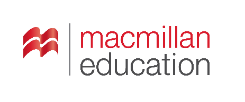 Kryteria oceniania proponowane przez wydawnictwo Macmillan zostały sformułowane według założeń Nowej Podstawy Programowej i uwzględniają środki językowe, czytanie, słuchanie, pisanie, mówienie, reagowanie oraz przetwarzanie tekstu. Kryteria obejmują zakres ocen 2–5, nie uwzględniając oceny 1 (niedostateczna) i 6 (celująca). Ocenę celującą otrzymuje uczeń, który wykracza poza wymagania na ocenę bardzo dobrą, zaś uczeń, który nie spełnia wymagań na ocenę dopuszczającą, otrzymuje ocenę niedostateczną. Poniższe kryteria są jedynie propozycją oceniania uczniów. Nauczyciel powinien dostosować je do potrzeb wynikających z możliwości swoich klas oraz do przyjętego w szkole systemu oceniania.KRYTERIA OCENIANIAUNIT 1 Study helplineUmiejętności uczniaUmiejętności uczniaUmiejętności uczniaUmiejętności uczniaOcenaOcena2345Środki językoweSłownictwo- słabo zna i z trudem posługuje się słownictwem w zakresie tematów: CZŁOWIEK: umiejętności i zainteresowania, uczucia i emocje, społeczny system wartości; EDUKACJA: przedmioty nauczania, oceny szkolne, uczenie się – w tym uczenie się przez całe życie, życie szkoły, system oświaty; NAUKA I TECHNIKA: korzystanie z technologii informacyjno- komunikacyjnych; PAŃSTWO I SPOŁECZEŃSTWO: zjawiska społeczneu- częściowo zna i częściowo poprawnie posługuje się słownictwem w zakresie tematów: CZŁOWIEK: umiejętności i zainteresowania, uczucia i emocje, społeczny system wartości; EDUKACJA: przedmioty nauczania, oceny szkolne, uczenie się – w tym uczenie się przez całe życie, życie szkoły, system oświaty; NAUKA I TECHNIKA: korzystanie z technologii informacyjno- komunikacyjnych; PAŃSTWO I SPOŁECZEŃSTWO: zjawiska społeczne- dobrze zna i zazwyczaj poprawnie posługuje się słownictwem w zakresie tematów: CZŁOWIEK: umiejętności i zainteresowania, uczucia i emocje, społeczny system wartości; EDUKACJA: przedmioty nauczania, oceny szkolne, uczenie się – w tym uczenie się przez całe życie, życie szkoły, system oświaty; NAUKA I TECHNIKA: korzystanie z technologii informacyjno- komunikacyjnych; PAŃSTWO I SPOŁECZEŃSTWO: zjawiska społeczne- bardzo dobrze zna i swobodnie posługuje się słownictwem w zakresie tematów: CZŁOWIEK: umiejętności i zainteresowania, uczucia i emocje, społeczny system wartości; EDUKACJA: przedmioty nauczania, oceny szkolne, uczenie się – w tym uczenie się przez całe życie, życie szkoły, system oświaty; NAUKA I TECHNIKA: korzystanie z technologii informacyjno- komunikacyjnych; PAŃSTWO I SPOŁECZEŃSTWO: zjawiska społeczneŚrodki językoweGramatyka- słabo zna zasady tworzenia i użycia czasów present simple, present continuous, present perfect simple oraz present perfect continuous i stosuje je w zdaniach twierdzących, przeczących i pytaniach, popełniając liczne błędy- słabo zna zasady użycia różnych form czasowników (do/to do/doing) i stosuje je w wypowiedziach, popełniając liczne błędy- słabo zna kolokacje z czasownikami do i make oraz popełnia liczne błędy stosując je w zdaniach- popełniając liczne błędy, stosuje wyrażenia prefer, would prefer, would rather - częściowo zna zasady tworzenia i użycia czasów present simple, present continuous, present perfect simple oraz present perfect continuous i czasem popełniając błędy, stosuje je w zdaniach twierdzących, przeczących i pytaniach- częściowo zna zasady użycia różnych form czasowników (do/to do/doing) i czasem popełniając błędy, stosuje je w wypowiedziach- zna kolokacje z czasownikami do i make, i częściowo poprawnie stosuje je w zdaniach- częściowo poprawnie stosuje wyrażenia prefer, would prefer, would rather - zna zasady tworzenia i użycia czasów present simple, present continuous, present perfect simple oraz present perfect continuous, i popełniając nieliczne błędy, stosuje je w zdaniach twierdzących, przeczących i pytaniach- zna zasady użycia różnych form czasowników (do/to do/doing) i stosuje je w wypowiedziach, popełniając nieliczne błędy- zna kolokacje z czasownikami do i make i zazwyczaj poprawnie stosuje je w zdaniach- zazwyczaj poprawnie stosuje wyrażenia prefer, would prefer, would rather - zna zasady tworzenia i użycia czasów present simple, present continuous, present perfect simple oraz present perfect continuous i poprawnie stosuje je w zdaniach twierdzących, przeczących i pytaniach- zna zasady użycia różnych form czasowników (do/to do/doing) i poprawnie stosuje je w wypowiedziach- zna kolokacje z czasownikami do i make i poprawnie stosuje je w zdaniach- poprawnie stosuje wyrażenia prefer, would prefer, would rather Umiejętności językoweCzytaniez trudem i nie zawsze poprawnie:- określa główną myśl tekstu lub fragmentu tekstu- określa intencje i nastawienie autora tekstu- znajduje w tekście określone informacje- rozpoznaje związki między poszczególnymi fragmentami tekstu- układa informacje w określonym porządku- rozróżnia formalny i nieformalny styl tekstuczęściowo poprawnie:- określa główną myśl tekstu lub fragmentu tekstu- określa intencje i nastawienie autora tekstu- znajduje w tekście określone informacje- rozpoznaje związki między poszczególnymi fragmentami tekstu- układa informacje w określonym porządku- rozróżnia formalny i nieformalny styl tekstuzazwyczaj poprawnie:- określa główną myśl tekstu lub fragmentu tekstu- określa intencje i nastawienie autora tekstu- znajduje w tekście określone informacje- rozpoznaje związki między poszczególnymi fragmentami tekstu- układa informacje w określonym porządku- rozróżnia formalny i nieformalny styl tekstupoprawnie:- określa główną myśl tekstu lub fragmentu tekstu- określa intencje i nastawienie autora tekstu- znajduje w tekście określone informacje- rozpoznaje związki między poszczególnymi fragmentami tekstu- układa informacje w określonym porządku- rozróżnia formalny i nieformalny styl tekstuUmiejętności językoweSłuchaniez trudem i nie zawsze poprawnie: - określa główną myśl wypowiedzi- określa intencje i nastawienie nadawcy wypowiedzi- znajduje w wypowiedzi określone informacjeczęściowo poprawnie:- określa główną myśl wypowiedzi- określa intencje i nastawienie nadawcy wypowiedzi- znajduje w wypowiedzi określone informacjezazwyczaj poprawnie:- określa główną myśl wypowiedzi- określa intencje i nastawienie nadawcy wypowiedzi- znajduje w wypowiedzi określone informacjepoprawnie:- określa główną myśl wypowiedzi- określa intencje i nastawienie nadawcy wypowiedzi- znajduje w wypowiedzi określone informacjeUmiejętności językowePisaniez pomocą nauczyciela, wykorzystując podany tekst wzorcowy i stosując podstawowe słownictwo oraz bardzo proste struktury, z trudem:- opowiada o czynnościach, doświadczeniach i wydarzeniach z przeszłości i teraźniejszości- przedstawia intencje i plany na przyszłość- opisuje upodobania- wyraża i uzasadnia swoje opinie- wyraża i opisuje uczucia i emocje- stosuje zasady konstruowania tekstów o różnym charakterze
- stosuje formalny lub nieformalny styl wypowiedzi adekwatnie do sytuacjiPopełniane liczne błędy często zakłócają komunikacjęz niewielką pomocą nauczyciela, wykorzystując podany tekst wzorcowy oraz stosując podstawowe słownictwo i proste struktury:- opowiada o czynnościach, doświadczeniach i wydarzeniach z przeszłości i teraźniejszości- przedstawia intencje i plany na przyszłość- opisuje upodobania- wyraża i uzasadnia swoje opinie- wyraża i opisuje uczucia i emocje- stosuje zasady konstruowania tekstów o różnym charakterze
- stosuje formalny lub nieformalny styl wypowiedzi adekwatnie do sytuacjiPopełniane dość liczne błędy częściowo zakłócają komunikacjęstosując dość urozmaicone słownictwo oraz nieco bardziej złożone struktury, samodzielnie:- opowiada o czynnościach, doświadczeniach i wydarzeniach z przeszłości i teraźniejszości- przedstawia intencje i plany na przyszłość- opisuje upodobania- wyraża i uzasadnia swoje opinie- wyraża i opisuje uczucia i emocje- stosuje zasady konstruowania tekstów o różnym charakterze
- stosuje formalny lub nieformalny styl wypowiedzi adekwatnie do sytuacjiNieliczne błędy na ogół nie zaburzają komunikacjistosując rozbudowane słownictwo oraz bardziej złożone struktury, samodzielnie i z łatwością:- opowiada o czynnościach, doświadczeniach i wydarzeniach z przeszłości i teraźniejszości- przedstawia intencje i plany na przyszłość- opisuje upodobania- wyraża i uzasadnia swoje opinie- wyraża i opisuje uczucia i emocje- stosuje zasady konstruowania tekstów o różnym charakterze
- stosuje formalny lub nieformalny styl wypowiedzi adekwatnie do sytuacjiSporadyczne błędy nie zaburzają komunikacjiUmiejętności językoweMówieniez trudnością, stosując podstawowe słownictwo i struktury oraz popełniając liczne błędy często zakłócające komunikację:- opisuje ludzi, miejsca i zjawiska- opowiada o czynnościach, doświadczeniach i wydarzeniach z przeszłości i teraźniejszości- przedstawia fakty z teraźniejszości- opisuje upodobania- wyraża i uzasadnia swoje opinie, ustosunkowuje się do opinii innych osób- wyraża i opisuje uczucia i emocjestosując podstawowe słownictwo i struktury oraz popełniając dość liczne błędy częściowo zakłócające komunikację:- opisuje ludzi, miejsca i zjawiska- opowiada o czynnościach, doświadczeniach i wydarzeniach z przeszłości i teraźniejszości- przedstawia fakty z teraźniejszości- opisuje upodobania- wyraża i uzasadnia swoje opinie, ustosunkowuje się do opinii innych osób- wyraża i opisuje uczucia i emocjezazwyczaj poprawnie, stosując dość rozbudowane słownictwo i bardziej złożone struktury:- opisuje ludzi, miejsca i zjawiska- opowiada o czynnościach, doświadczeniach i wydarzeniach z przeszłości i teraźniejszości- przedstawia fakty z teraźniejszości- opisuje upodobania- wyraża i uzasadnia swoje opinie, ustosunkowuje się do opinii innych osób- wyraża i opisuje uczucia i emocjepoprawnie i swobodnie, stosując rozbudowane słownictwo i bardziej złożone struktury:- opisuje ludzi, miejsca i zjawiska- opowiada o czynnościach, doświadczeniach i wydarzeniach z przeszłości i teraźniejszości- przedstawia fakty z teraźniejszości- opisuje upodobania- wyraża i uzasadnia swoje opinie, ustosunkowuje się do opinii innych osób- wyraża i opisuje uczucia i emocjeUmiejętności językoweReagowanieużywając podstawowych wyrażeń i popełniając liczne błędy często zakłócające komunikację:- uzyskuje i przekazuje informacje i wyjaśnienia- wyraża swoje upodobania i preferencje, pyta o upodobania i preferencjeużywając podstawowych wyrażeń i popełniając dość liczne błędy częściowo zakłócające komunikację:- uzyskuje i przekazuje informacje i wyjaśnienia- wyraża swoje upodobania i preferencje, pyta o upodobania i preferencjezazwyczaj poprawnie i dość swobodnie:- uzyskuje i przekazuje informacje i wyjaśnienia- wyraża swoje upodobania i preferencje, pyta o upodobania i preferencjeswobodnie i poprawnie:- uzyskuje i przekazuje informacje i wyjaśnienia- wyraża swoje upodobania i preferencje, pyta o upodobania i preferencjeUmiejętności językowePrzetwarzanie tekstu- z trudem przekazuje w języku angielskim informacje zawarte w materiałach wizualnych- popełniając liczne błędy, przekazuje w języku polskim lub angielskim informacje sformułowane w języku angielskim- z trudem i popełniając liczne błędy przedstawia publicznie w języku angielskim wcześniej przygotowany materiał (prezentację)- z pewną pomocą przekazuje w języku angielskim informacje zawarte w materiałach wizualnych- częściowo poprawnie przekazuje w języku polskim lub angielskim informacje sformułowane w języku angielskim- częściowo poprawnie przedstawia publicznie w języku angielskim wcześniej przygotowany materiał (prezentację)- dość swobodnie przekazuje w języku angielskim informacje zawarte w materiałach wizualnych- zazwyczaj poprawnie przekazuje w języku polskim lub angielskim informacje sformułowane w języku angielskim- dość swobodnie i zazwyczaj poprawnie przedstawia publicznie w języku angielskim wcześniej przygotowany materiał (prezentację)- swobodnie przekazuje w języku angielskim informacje zawarte w materiałach wizualnych- poprawnie i z łatwością przekazuje w języku polskim lub angielskim informacje sformułowane w języku angielskim- poprawnie i swobodnie przedstawia publicznie w języku angielskim wcześniej przygotowany materiał (prezentację)Umiejętności językoweInne- posiada bardzo ograniczoną wrażliwość międzykulturową - z trudem wykorzystuje techniki samodzielnej pracy nad językiem- nie zawsze współdziała w grupie- z trudnością stosuje strategie komunikacyjne i kompensacyjne- posiada bardzo ograniczoną świadomość językową- posiada ograniczoną wrażliwość międzykulturową
- częściowo poprawnie wykorzystuje techniki samodzielnej pracy nad językiem- na ogół stara się współdziałać w grupie- z pewną pomocą stosuje strategie komunikacyjne i kompensacyjne- posiada ograniczoną świadomość językową- posiada zadowalającą świadomość międzykulturową- dość swobodnie wykorzystuje techniki samodzielnej pracy nad językiem- zazwyczaj aktywnie współdziała w grupie- zazwyczaj z powodzeniem stosuje strategie komunikacyjne i kompensacyjne- posiada zadowalającą świadomość językową- posiada bardzo dobrą świadomość międzykulturową- swobodnie wykorzystuje techniki samodzielnej pracy nad językiem- aktywnie współdziała w grupie- z łatwością stosuje strategie komunikacyjne i kompensacyjne- posiada bardzo dobrą świadomość językowąUNIT 2 Nine to fiveUmiejętności uczniaUmiejętności uczniaUmiejętności uczniaUmiejętności uczniaOcenaOcena2345Środki językoweSłownictwo- słabo zna i z trudem posługuje się słownictwem w zakresie tematów: EDUKACJA: uczenie się – w tym przez całe życie, życie szkoły; PRACA: zawody i związane z nimi czynności i obowiązki, miejsce pracy, wybór zawodu, poszukiwanie pracy, kariera zawodowa, rynek pracy, warunki pracy i zatrudnienia, praca dorywcza, mobilność zawodowa- częściowo zna i częściowo poprawnie posługuje się słownictwem w zakresie tematów: EDUKACJA: uczenie się – w tym przez całe życie, życie szkoły; PRACA: zawody i związane z nimi czynności i obowiązki, miejsce pracy, wybór zawodu, poszukiwanie pracy, kariera zawodowa, rynek pracy, warunki pracy i zatrudnienia, praca dorywcza, mobilność zawodowa- dobrze zna i zazwyczaj poprawnie posługuje się słownictwem w zakresie tematów: EDUKACJA: uczenie się – w tym przez całe życie, życie szkoły; PRACA: zawody i związane z nimi czynności i obowiązki, miejsce pracy, wybór zawodu, poszukiwanie pracy, kariera zawodowa, rynek pracy, warunki pracy i zatrudnienia, praca dorywcza, mobilność zawodowa- bardzo dobrze zna i swobodnie posługuje się słownictwem w zakresie tematów: EDUKACJA: uczenie się – w tym przez całe życie, życie szkoły; PRACA: zawody i związane z nimi czynności i obowiązki, miejsce pracy, wybór zawodu, poszukiwanie pracy, kariera zawodowa, rynek pracy, warunki pracy i zatrudnienia, praca dorywcza, mobilność zawodowaŚrodki językoweGramatyka- słabo zna zasady tworzenia i użycia czasów past simple, past continuous, past perfect simple oraz past perfect continuous i - popełniając liczne błędy - stosuje je w zdaniach twierdzących, przeczących i pytaniach- słabo zna czasowniki nieregularne podane w podręczniku i posługuje się nimi, popełniając liczne błędy- słabo rozróżnia czasy past simple, past continuous, past perfect simple oraz past perfect continuous i stosuje je w wypowiedziach, popełniając liczne błędy- słabo zna zasady tworzenia konstrukcji z wyrażeniami used to i would w odniesieniu do przeszłości i stosuje je w wypowiedziach, popełniając liczne błędy - częściowo zna zasady tworzenia i użycia czasów past simple, past continuous, past perfect simple oraz past perfect continuous i - popełniając dość liczne błędy - stosuje je w zdaniach twierdzących, przeczących i pytaniach- częściowo zna czasowniki nieregularne podane w podręczniku i posługuje się nimi, popełniając dość liczne błędy- częściowo rozróżnia czasy past simple, past continuous, past perfect simple oraz past perfect continuous i stosuje je w wypowiedziach, popełniając dość liczne błędy- zna zasady tworzenia konstrukcji z wyrażeniami used to i would w odniesieniu do przeszłości i częściowo poprawnie stosuje je w wypowiedziach, popełniając dość liczne błędy - zna zasady tworzenia i użycia czasów past simple, past continuous, past perfect simple oraz past perfect continuous i popełniając nieliczne błędy stosuje je w zdaniach twierdzących, przeczących i pytaniach- zna czasowniki nieregularne podane w podręczniku i zazwyczaj poprawnie się nimi posługuje- rozróżnia czasy past simple, past continuous, past perfect simple oraz past perfect continuous i zazwyczaj poprawnie stosuje je w wypowiedziach- zna zasady tworzenia konstrukcji z wyrażeniami used to i would w odniesieniu do przeszłości i zazwyczaj poprawnie stosuje je w wypowiedziach- zna zasady tworzenia i użycia czasów past simple, past continuous, past perfect simple oraz past perfect continuous i poprawnie stosuje je w zdaniach twierdzących, przeczących i pytaniach- zna czasowniki nieregularne podane w podręczniku i poprawnie się nimi posługuje- rozróżnia czasy past simple, past continuous, past perfect simple oraz past perfect continuous i poprawnie stosuje je w wypowiedziach- zna zasady tworzenia konstrukcji z wyrażeniami used to i would w odniesieniu do przeszłości i poprawnie stosuje je w wypowiedziachUmiejętności językoweCzytaniez trudem:- określa główną myśl tekstu i fragmentów tekstu- określa intencje autora tekstu- znajduje w tekście określone informacje- rozpoznaje związki między poszczególnymi częściami tekstu- układa informacje w określonym porządkuczęściowo poprawnie:- określa główną myśl tekstu i fragmentów tekstu- określa intencje autora tekstu- znajduje w tekście określone informacje- rozpoznaje związki między poszczególnymi częściami tekstu- układa informacje w określonym porządkuzazwyczaj poprawnie:- określa główną myśl tekstu i fragmentów tekstu- określa intencje autora tekstu- znajduje w tekście określone informacje- rozpoznaje związki między poszczególnymi częściami tekstu- układa informacje w określonym porządkupoprawnie:- określa główną myśl tekstu i fragmentów tekstu- określa intencje autora tekstu- znajduje w tekście określone informacje- rozpoznaje związki między poszczególnymi częściami tekstu- układa informacje w określonym porządkuUmiejętności językoweSłuchaniez trudem:- określa główną myśl wypowiedzi i fragmentów wypowiedzi- określa intencje i nastawienie nadawcy wypowiedzi- określa kontekst wypowiedzi- znajduje w wypowiedzi określone informacje- odróżnia informacje o faktach od opinii- rozróżnia formalny i nieformalny styl wypowiedziczęściowo poprawnie:- określa główną myśl wypowiedzi i fragmentów wypowiedzi- określa intencje i nastawienie nadawcy wypowiedzi- określa kontekst wypowiedzi- znajduje w wypowiedzi określone informacje- odróżnia informacje o faktach od opinii- rozróżnia formalny i nieformalny styl wypowiedzizazwyczaj poprawnie:- określa główną myśl wypowiedzi i fragmentów wypowiedzi- określa intencje i nastawienie nadawcy wypowiedzi- określa kontekst wypowiedzi- znajduje w wypowiedzi określone informacje- odróżnia informacje o faktach od opinii- rozróżnia formalny i nieformalny styl wypowiedzipoprawnie:- określa główną myśl wypowiedzi i fragmentów wypowiedzi- określa intencje i nastawienie nadawcy wypowiedzi- określa kontekst wypowiedzi- znajduje w wypowiedzi określone informacje- odróżnia informacje o faktach od opinii- rozróżnia formalny i nieformalny styl wypowiedziUmiejętności językowePisaniez pomocą nauczyciela, wykorzystując podany tekst wzorcowy i stosując podstawowe słownictwo oraz bardzo proste struktury, z trudem:- opowiada o czynnościach, doświadczeniach i wydarzeniach z przeszłości- przedstawia fakty z przeszłości i teraźniejszości- wyraża i uzasadnia swoje opinie - stawia tezę, przedstawia w logicznym porządku argumenty za i przeciw danej tezie lub rozwiązaniu, kończy wypowiedź konkluzją- stosuje zasady konstruowania tekstów o różnym charakterze- stosuje formalny lub nieformalny styl wypowiedzi adekwatnie do sytuacjipopełniane liczne błędy często zakłócają komunikacjęz niewielką pomocą nauczyciela i wykorzystując podany tekst wzorcowy oraz stosując podstawowe słownictwo i proste struktury:- opowiada o czynnościach, doświadczeniach i wydarzeniach z przeszłości- przedstawia fakty z przeszłości i teraźniejszości- wyraża i uzasadnia swoje opinie - stawia tezę, przedstawia w logicznym porządku argumenty za i przeciw danej tezie lub rozwiązaniu, kończy wypowiedź konkluzją- stosuje zasady konstruowania tekstów o różnym charakterze- stosuje formalny lub nieformalny styl wypowiedzi adekwatnie do sytuacjipopełniane dość liczne błędy częściowo zakłócają komunikacjęstosując dość urozmaicone słownictwo oraz nieco bardziej złożone struktury, samodzielnie: - opowiada o czynnościach, doświadczeniach i wydarzeniach z przeszłości- przedstawia fakty z przeszłości i teraźniejszości- wyraża i uzasadnia swoje opinie - stawia tezę, przedstawia w logicznym porządku argumenty za i przeciw danej tezie lub rozwiązaniu, kończy wypowiedź konkluzją- stosuje zasady konstruowania tekstów o różnym charakterze- stosuje formalny lub nieformalny styl wypowiedzi adekwatnie do sytuacjinieliczne błędy na ogół nie zaburzają komunikacjistosując rozbudowane słownictwo oraz bardziej złożone struktury, samodzielnie i z łatwością: - opowiada o czynnościach, doświadczeniach i wydarzeniach z przeszłości- przedstawia fakty z przeszłości i teraźniejszości- wyraża i uzasadnia swoje opinie - stawia tezę, przedstawia w logicznym porządku argumenty za i przeciw danej tezie lub rozwiązaniu, kończy wypowiedź konkluzją- stosuje zasady konstruowania tekstów o różnym charakterze- stosuje formalny lub nieformalny styl wypowiedzi adekwatnie do sytuacjisporadyczne błędy nie zaburzają komunikacjiUmiejętności językoweMówieniez trudnością, stosując podstawowe słownictwo i struktury oraz popełniając liczne błędy często zakłócające komunikację:- opisuje ludzi, przedmioty, miejsca i zjawiska- opowiada o czynnościach z teraźniejszości- przedstawia intencje i plany na przyszłość - wyraża i uzasadnia swoje opinie i poglądy, ustosunkowuje się do opinii innych osób stosując podstawowe słownictwo i struktury oraz popełniając dość liczne błędy częściowo zakłócające komunikację:- opisuje ludzi, przedmioty, miejsca i zjawiska- opowiada o czynnościach z teraźniejszości- przedstawia intencje i plany na przyszłość - wyraża i uzasadnia swoje opinie i poglądy, ustosunkowuje się do opinii innych osób zazwyczaj poprawnie, stosując dość rozbudowane słownictwo i bardziej złożone struktury:- opisuje ludzi, przedmioty, miejsca i zjawiska- opowiada o czynnościach z teraźniejszości- przedstawia intencje i plany na przyszłość - wyraża i uzasadnia swoje opinie i poglądy, ustosunkowuje się do opinii innych osób poprawnie i swobodnie, stosując rozbudowane słownictwo i bardziej złożone struktury:- opisuje ludzi, przedmioty, miejsca i zjawiska- opowiada o czynnościach z teraźniejszości- przedstawia intencje i plany na przyszłość - wyraża i uzasadnia swoje opinie i poglądy, ustosunkowuje się do opinii innych osóbUmiejętności językoweReagowaniez trudem, używając prostych wyrażeń i popełniając liczne błędy:- uzyskuje i przekazuje informacje i wyjaśnienia- wyraża swoje opinie i uzasadnia je, pyta o opinie, zgadza się lub nie zgadza z opiniami innych osób, wyraża wątpliwość- wyraża preferencje, pyta o preferencje- prowadzi negocjacjeużywając prostych wyrażeń, częściowo poprawnie:- uzyskuje i przekazuje informacje i wyjaśnienia- wyraża swoje opinie i uzasadnia je, pyta o opinie, zgadza się lub nie zgadza z opiniami innych osób, wyraża wątpliwość- wyraża preferencje, pyta o preferencje- prowadzi negocjacjezazwyczaj poprawnie:- uzyskuje i przekazuje informacje i wyjaśnienia- wyraża swoje opinie i uzasadnia je, pyta o opinie, zgadza się lub nie zgadza z opiniami innych osób, wyraża wątpliwość- wyraża preferencje, pyta o preferencje- prowadzi negocjacjeswobodnie i poprawnie:- uzyskuje i przekazuje informacje i wyjaśnienia- wyraża swoje opinie i uzasadnia je, pyta o opinie, zgadza się lub nie zgadza z opiniami innych osób, wyraża wątpliwość- wyraża preferencje, pyta o preferencje- prowadzi negocjacjeUmiejętności językowePrzetwarzanie tekstu- z trudem przekazuje w języku angielskim informacje zawarte w materiałach wizualnych- popełniając liczne błędy, przekazuje w języku angielskim informacje sformułowane w tym języku - z trudem i popełniając liczne błędy przedstawia publicznie w języku angielskim wcześniej przygotowany materiał (prezentację)- z pewną pomocą przekazuje w języku angielskim informacje zawarte w materiałach wizualnych- częściowo poprawnie przekazuje w języku angielskim informacje sformułowane w tym języku - częściowo poprawnie przedstawia publicznie w języku angielskim wcześniej przygotowany materiał (prezentację)- dość swobodnie przekazuje w języku angielskim informacje zawarte w materiałach wizualnych- zazwyczaj poprawnie przekazuje w języku angielskim informacje sformułowane w tym języku - dość swobodnie i zazwyczaj poprawnie przedstawia publicznie w języku angielskim wcześniej przygotowany materiał (prezentację)- swobodnie przekazuje w języku angielskim informacje zawarte w materiałach wizualnych- poprawnie i z łatwością przekazuje w języku angielskim informacje sformułowane w tym języku - poprawnie i swobodnie przedstawia publicznie w języku angielskim wcześniej przygotowany materiał (prezentację)Umiejętności językoweInne- z trudem wykorzystuje techniki samodzielnej pracy nad językiem- nie zawsze współdziała w grupie- z trudnością stosuje strategie komunikacyjne i kompensacyjne- posiada bardzo ograniczoną świadomość językową- częściowo poprawnie wykorzystuje techniki samodzielnej pracy nad językiem- na ogół stara się współdziałać w grupie- z pewną pomocą stosuje strategie komunikacyjne i kompensacyjne- posiada ograniczoną świadomość językową- dość swobodnie wykorzystuje techniki samodzielnej pracy nad językiem- zazwyczaj aktywnie współdziała w grupie- zazwyczaj z powodzeniem stosuje strategie komunikacyjne i kompensacyjne- posiada zadowalającą świadomość językową- swobodnie wykorzystuje techniki samodzielnej pracy nad językiem- aktywnie współdziała w grupie- z łatwością stosuje strategie komunikacyjne i kompensacyjne- posiada bardzo dobrą świadomość językowąUNIT 3 On the moveUmiejętności uczniaUmiejętności uczniaUmiejętności uczniaUmiejętności uczniaOcenaOcena2345Środki językoweSłownictwo- słabo zna i z trudem posługuje się słownictwem w zakresie tematów: CZŁOWIEK: uczucia i emocje; ŻYCIE PRYWATNE: określanie czasu, styl życia; PODRÓŻOWANIE I TURYSTYKA: środki transportu i korzystanie z nich, baza noclegowa, wycieczki, zwiedzanie, ruch uliczny, awarie i wypadki w podróży; NAUKA I TECHNIKA: wynalazki, korzyści i zagrożenia wynikające z postępu technicznego; ŚWIAT PRZYRODY: zagrożenia i ochrona środowiska naturalnego- częściowo zna i częściowo poprawnie posługuje się słownictwem w zakresie tematów: CZŁOWIEK: uczucia i emocje; ŻYCIE PRYWATNE: określanie czasu, styl życia; PODRÓŻOWANIE I TURYSTYKA: środki transportu i korzystanie z nich, baza noclegowa, wycieczki, zwiedzanie, ruch uliczny, awarie i wypadki w podróży; NAUKA I TECHNIKA: wynalazki, korzyści i zagrożenia wynikające z postępu technicznego; ŚWIAT PRZYRODY: zagrożenia i ochrona środowiska naturalnego- dobrze zna i zazwyczaj poprawnie posługuje się słownictwem w zakresie tematów: CZŁOWIEK: uczucia i emocje; ŻYCIE PRYWATNE: określanie czasu, styl życia; PODRÓŻOWANIE I TURYSTYKA: środki transportu i korzystanie z nich, baza noclegowa, wycieczki, zwiedzanie, ruch uliczny, awarie i wypadki w podróży; NAUKA I TECHNIKA: wynalazki, korzyści i zagrożenia wynikające z postępu technicznego; ŚWIAT PRZYRODY: zagrożenia i ochrona środowiska naturalnego- bardzo dobrze zna i swobodnie posługuje się słownictwem w zakresie tematów: CZŁOWIEK: uczucia i emocje; ŻYCIE PRYWATNE: określanie czasu, styl życia; PODRÓŻOWANIE I TURYSTYKA: środki transportu i korzystanie z nich, baza noclegowa, wycieczki, zwiedzanie, ruch uliczny, awarie i wypadki w podróży; NAUKA I TECHNIKA: wynalazki, korzyści i zagrożenia wynikające z postępu technicznego; ŚWIAT PRZYRODY: zagrożenia i ochrona środowiska naturalnegoŚrodki językoweGramatyka- słabo zna zasady tworzenia konstrukcji will, be going to, Present Simple i Present Continuous i stosuje je w wypowiedziach dla wyrażenia przyszłości, popełniając liczne błędy- słabo zna zasady tworzenia zdań w czasach Future Continuous, Future Perfect Simple oraz Future Perfect Continuous, i popełniając liczne błędy, stosuje je w wypowiedziach- popełniając liczne błędy, tworzy wyrazy za pomocą przedrostków: co-, dis-, il-, im-, in-, inter-, ir-, mis-, over-, post-, re-, sub-, super-, un-, under- - częściowo zna zasady tworzenia konstrukcji will, be going to, Present Simple i Present Continuous, i popełniając dość liczne błędy, stosuje je w wypowiedziach dla wyrażenia przyszłości- częściowo zna zasady tworzenia zdań w czasach Future Continuous, Future Perfect Simple oraz Future Perfect Continuous, i popełniając dość liczne błędy, stosuje je w wypowiedziach- popełniając dość liczne błędy, tworzy wyrazy za pomocą przedrostków: co-, dis-, il-, im-, in-, inter-, ir-, mis-, over-, post-, re-, sub-, super-, un-, under-- zna zasady tworzenia konstrukcji will, be going to, Present Simple i Present Continuous, i zazwyczaj poprawnie stosuje je w wypowiedziach dla wyrażenia przyszłości- zna zasady tworzenia zdań w czasach Future Continuous, Future Perfect Simple oraz Future Perfect Continuous, i zazwyczaj poprawnie stosuje je w wypowiedziach- zazwyczaj poprawnie tworzy wyrazy za pomocą przedrostków: co-, dis-, il-, im-, in-, inter-, ir-, mis-, over-, post-, re-, sub-, super-, un-, under - zna zasady tworzenia konstrukcji will, be going to, Present Simple i Present Continuous i poprawnie stosuje je w wypowiedziach dla wyrażenia przyszłości- zna zasady tworzenia zdań w czasach Future Continuous, Future Perfect Simple oraz Future Perfect Continuous i poprawnie stosuje je w wypowiedziach- poprawnie tworzy wyrazy za pomocą przedrostków: co-, dis-, il-, im-, in-, inter-, ir-, mis-, over-, post-, re-, sub-, super-, un-, underUmiejętności językoweCzytaniez trudem i nie zawsze poprawnie:- określa główną myśl fragmentów tekstu- określa nastawienie autora tekstu - znajduje w tekście określone informacje- rozpoznaje związki między poszczególnymi częściami tekstu- układa informacje w określonym porządku- odróżnia informacje o faktach od opiniiczęściowo poprawnie:- określa główną myśl fragmentów tekstu- określa nastawienie autora tekstu - znajduje w tekście określone informacje- rozpoznaje związki między poszczególnymi częściami tekstu- układa informacje w określonym porządku- odróżnia informacje o faktach od opiniizazwyczaj poprawnie:- określa główną myśl fragmentów tekstu- określa nastawienie autora tekstu - znajduje w tekście określone informacje- rozpoznaje związki między poszczególnymi częściami tekstu- układa informacje w określonym porządku- odróżnia informacje o faktach od opiniipoprawnie:- określa główną myśl fragmentów tekstu- określa nastawienie autora tekstu - znajduje w tekście określone informacje- rozpoznaje związki między poszczególnymi częściami tekstu- układa informacje w określonym porządku- odróżnia informacje o faktach od opiniiUmiejętności językoweSłuchaniez trudem i nie zawsze poprawnie:- określa myśl główną wypowiedzi - określa nastawienie nadawcy wypowiedzi- znajduje w wypowiedzi określone informacjeczęściowo poprawnie:- określa myśl główną wypowiedzi - określa nastawienie nadawcy wypowiedzi- znajduje w wypowiedzi określone informacjezazwyczaj poprawnie:- określa myśl główną wypowiedzi - określa nastawienie nadawcy wypowiedzi- znajduje w wypowiedzi określone informacjepoprawnie:- określa myśl główną wypowiedzi - określa nastawienie nadawcy wypowiedzi- znajduje w wypowiedzi określone informacjeUmiejętności językowePisaniez pomocą nauczyciela i wykorzystując podany tekst wzorcowy oraz stosując podstawowe słownictwo i bardzo proste struktury, z trudem:- opisuje miejsca i zjawiska- opowiada o czynnościach, doświadczeniach i wydarzeniach z przeszłości- przedstawia fakty z przeszłości i teraźniejszości- przedstawia intencje, marzenia, nadzieje i plany na przyszłość- wyraża i opisuje uczucia i emocje- wyraża i uzasadnia swoje opinie - wyraża pewność, przypuszczenie, wątpliwości dotyczące zdarzeń z teraźniejszości i przyszłości- stosuje zasady konstruowania tekstów o różnym charakterze- stosuje formalny lub nieformalny styl wypowiedzi adekwatnie do sytuacji;popełniane liczne błędy często zakłócają komunikacjęz niewielką pomocą nauczyciela i wykorzystując podany tekst wzorcowy oraz stosując podstawowe słownictwo i proste struktury:- opisuje miejsca i zjawiska- opowiada o czynnościach, doświadczeniach i wydarzeniach z przeszłości- przedstawia fakty z przeszłości i teraźniejszości- przedstawia intencje, marzenia, nadzieje i plany na przyszłość- wyraża i opisuje uczucia i emocje- wyraża i uzasadnia swoje opinie - wyraża pewność, przypuszczenie, wątpliwości dotyczące zdarzeń z teraźniejszości i przyszłości- stosuje zasady konstruowania tekstów o różnym charakterze- stosuje formalny lub nieformalny styl wypowiedzi adekwatnie do sytuacji;popełniane dość liczne błędy częściowo zakłócają komunikacjęstosując dość rozbudowane słownictwo oraz bardziej złożone struktury, samodzielnie:- opisuje miejsca i zjawiska- opowiada o czynnościach, doświadczeniach i wydarzeniach z przeszłości- przedstawia fakty z przeszłości i teraźniejszości- przedstawia intencje, marzenia, nadzieje i plany na przyszłość- wyraża i opisuje uczucia i emocje- wyraża i uzasadnia swoje opinie - wyraża pewność, przypuszczenie, wątpliwości dotyczące zdarzeń z teraźniejszości i przyszłości- stosuje zasady konstruowania tekstów o różnym charakterze- stosuje formalny lub nieformalny styl wypowiedzi adekwatnie do sytuacji;popełnione nieliczne błędy na ogół nie zakłócają komunikacjistosując rozbudowane słownictwo oraz złożone struktury, samodzielnie i z łatwością:- opisuje miejsca i zjawiska- opowiada o czynnościach, doświadczeniach i wydarzeniach z przeszłości- przedstawia fakty z przeszłości i teraźniejszości- przedstawia intencje, marzenia, nadzieje i plany na przyszłość- wyraża i opisuje uczucia i emocje- wyraża i uzasadnia swoje opinie - wyraża pewność, przypuszczenie, wątpliwości dotyczące zdarzeń z teraźniejszości i przyszłości- stosuje zasady konstruowania tekstów o różnym charakterze- stosuje formalny lub nieformalny styl wypowiedzi adekwatnie do sytuacji;sporadyczne błędy nie zakłócają komunikacjiUmiejętności językoweMówieniez trudnością, stosując podstawowe słownictwo i struktury oraz popełniając liczne błędy często zakłócające komunikację:- opisuje ludzi, przedmioty, miejsca i zjawiska- opowiada o doświadczeniach i wydarzeniach z przeszłości- przedstawia intencje, marzenia, nadzieje i plany na przyszłość- wyraża i uzasadnia swoje opinie i poglądy, ustosunkowuje się do opinii innych osób - wyraża pewność, przypuszczenie, wątpliwości dotyczące zdarzeń z teraźniejszości i przyszłości- opisuje uczucia i emocje- przedstawia zalety i wady różnych rozwiązań stosując podstawowe słownictwo i struktury oraz popełniając dość liczne błędy częściowo zakłócające komunikację:- opisuje ludzi, przedmioty, miejsca i zjawiska- opowiada o doświadczeniach i wydarzeniach z przeszłości- przedstawia intencje, marzenia, nadzieje i plany na przyszłość- wyraża i uzasadnia swoje opinie i poglądy; ustosunkowuje się do opinii innych osób - wyraża pewność, przypuszczenie, wątpliwości dotyczące zdarzeń z teraźniejszości i przyszłości- opisuje uczucia i emocje- przedstawia zalety i wady różnych rozwiązań zazwyczaj poprawnie, stosując dość rozbudowane słownictwo i bardziej złożone struktury:- opisuje ludzi, przedmioty, miejsca i zjawiska- opowiada o doświadczeniach i wydarzeniach z przeszłości- przedstawia intencje, marzenia, nadzieje i plany na przyszłość- wyraża i uzasadnia swoje opinie i poglądy; ustosunkowuje się do opinii innych osób - wyraża pewność, przypuszczenie, wątpliwości dotyczące zdarzeń z teraźniejszości i przyszłości- opisuje uczucia i emocje- przedstawia zalety i wady różnych rozwiązań poprawnie i swobodnie, stosując rozbudowane słownictwo i bardziej złożone struktury:- opisuje ludzi, przedmioty, miejsca i zjawiska- opowiada o doświadczeniach i wydarzeniach z przeszłości- przedstawia intencje, marzenia, nadzieje i plany na przyszłość- wyraża i uzasadnia swoje opinie i poglądy; ustosunkowuje się do opinii innych osób - wyraża pewność, przypuszczenie, wątpliwości dotyczące zdarzeń z teraźniejszości i przyszłości- opisuje uczucia i emocje- przedstawia zalety i wady różnych rozwiązań Umiejętności językoweReagowaniez trudem, używając prostych wyrażeń i popełniając liczne błędy:- uzyskuje i przekazuje informacje i wyjaśnienia- wyraża i uzasadnia swoje opinie, pyta o opinie- wyraża swoje intencje i pragnienia, pyta o intencje i pragnienia - proponuje - udziela radyużywając prostych wyrażeń, częściowo poprawnie:- uzyskuje i przekazuje informacje i wyjaśnienia- wyraża i uzasadnia swoje opinie, pyta o opinie- wyraża swoje intencje i pragnienia, pyta o intencje i pragnienia - proponuje - udziela radyzazwyczaj poprawnie:- uzyskuje i przekazuje informacje i wyjaśnienia- wyraża i uzasadnia swoje opinie, pyta o opinie- wyraża swoje intencje i pragnienia, pyta o intencje i pragnienia - proponuje - udziela radyswobodnie i poprawnie:- uzyskuje i przekazuje informacje i wyjaśnienia- wyraża i uzasadnia swoje opinie, pyta o opinie- wyraża swoje intencje i pragnienia, pyta o intencje i pragnienia - proponuje - udziela radyUmiejętności językowePrzetwarzanie tekstu- z trudem przekazuje w języku angielskim informacje zawarte w materiałach wizualnych- popełniając liczne błędy, przekazuje w języku angielskim informacje sformułowane w tym języku - popełniając liczne błędy przekazuje w języku angielskim informacje sformułowane w języku polskim- popełniając liczne błędy przedstawia publicznie w języku angielskim wcześniej przygotowany materiał (prezentację)- z pewną pomocą przekazuje w języku angielskim informacje zawarte w materiałach wizualnych- częściowo poprawnie przekazuje w języku angielskim informacje sformułowane w tym języku - częściowo poprawnie przekazuje w języku angielskim informacje sformułowane w języku polskim- częściowo poprawnie przedstawia publicznie w języku angielskim wcześniej przygotowany materiał (prezentację)- dość swobodnie przekazuje w języku angielskim informacje zawarte w materiałach wizualnych- zazwyczaj poprawnie przekazuje w języku angielskim informacje sformułowane w tym języku - zazwyczaj poprawnie przekazuje w języku angielskim informacje sformułowane w języku polskim- dość swobodnie i zazwyczaj poprawnie przedstawia publicznie w języku angielskim wcześniej przygotowany materiał (prezentację)- swobodnie przekazuje w języku angielskim informacje zawarte w materiałach wizualnych- poprawnie i z łatwością przekazuje w języku angielskim informacje sformułowane w tym języku- poprawnie i z łatwoscią przekazuje w języku angielskim informacje sformułowane w języku polskim- poprawnie i swobodnie przedstawia publicznie w języku angielskim wcześniej przygotowany materiał (prezentację)Umiejętności językoweInne- posiada bardzo ograniczoną świadomość międzykulturową- z trudem wykorzystuje techniki samodzielnej pracy nad językiem- nie zawsze współdziała w grupie- posiada bardzo ograniczoną świadomość językową- posiada ograniczoną świadomość międzykulturową - - częściowo poprawnie wykorzystuje techniki samodzielnej pracy nad językiem- na ogół prawidłowo współdziała w grupie- posiada ograniczoną świadomość językową - posiada zadowalającą świadomość międzykulturową- dość swobodnie wykorzystuje techniki samodzielnej pracy nad językiem- zazwyczaj aktywnie współdziała w grupie- posiada zadowalającą świadomość językową- posiada bardzo dobrą świadomość międzykulturową- swobodnie wykorzystuje techniki samodzielnej pracy nad językiem- aktywnie współdziała w grupie- posiada bardzo dobrą świadomość językowąUNIT 4 Extraordinary talentsUmiejętności uczniaUmiejętności uczniaUmiejętności uczniaUmiejętności uczniaOcenaOcena2345Środki językoweSłownictwo- słabo zna i z trudem posługuje się słownictwem w zakresie tematów: CZŁOWIEK: wygląd zewnętrzny, cechy charakteru, umiejętności i zainteresowania osobisty i społeczny system wartości, autorytety; EDUKACJA: przedmioty nauczania, system oświaty; ŻYCIE PRYWATNE: rodzina; SPORT: problemy współczesnego sportu- częściowo zna i częściowo poprawnie posługuje się słownictwem w zakresie tematów: CZŁOWIEK: wygląd zewnętrzny, cechy charakteru, umiejętności i zainteresowania osobisty i społeczny system wartości, autorytety; EDUKACJA: przedmioty nauczania, system oświaty; ŻYCIE PRYWATNE: rodzina; SPORT: problemy współczesnego sportu- dobrze zna i zazwyczaj poprawnie posługuje się słownictwem w zakresie tematów: CZŁOWIEK: wygląd zewnętrzny, cechy charakteru, umiejętności i zainteresowania osobisty i społeczny system wartości, autorytety; EDUKACJA: przedmioty nauczania, system oświaty; ŻYCIE PRYWATNE: rodzina; SPORT: problemy współczesnego sportu- bardzo dobrze zna i swobodnie posługuje się słownictwem w zakresie tematów: CZŁOWIEK: wygląd zewnętrzny, cechy charakteru, umiejętności i zainteresowania osobisty i społeczny system wartości, autorytety; EDUKACJA: przedmioty nauczania, system oświaty; ŻYCIE PRYWATNE: rodzina; SPORT: problemy współczesnego sportuŚrodki językoweGramatyka- popełniając liczne błędy, tworzy stopień wyższy i najwyższy przymiotników i przysłówków- popełniając liczne błędy, posługuje się konstrukcją (not) as…as… - słabo zna zasady stosowania przedimków, i popełniając liczne błędy, posługuje się nimi w wypowiedziach- popełniając liczne błędy, poprawnie posługuje się wyrażeniami so, such (a), too, enough- popełniając liczne błędy, tworzy rzeczowniki za pomocą przyrostków: -or, -er, -ist, -ance, -ence, -tion, -ment, -ness, -ian,
 -ity- częściowo poprawnie tworzy stopień wyższy i najwyższy przymiotników i przysłówków- częściowo poprawnie posługuje się konstrukcją (not) as…as… - częściowo zna zasady stosowania przedimków, i popełniając dość liczne błędy, posługuje się nimi w wypowiedziach- częściowo poprawnie posługuje się wyrażeniami so, such (a), too, enough- częściowo poprawnie tworzy rzeczowniki za pomocą przyrostków: -or, -er, -ist, -ance, -ence, -tion, -ment, 
-ness, -ian, -ity - popełniając nieliczne błędy tworzy stopień wyższy i najwyższy przymiotników i przysłówków- zazwyczaj poprawnie posługuje się konstrukcją (not) as…as… - zna zasady stosowania przedimków i zazwyczaj poprawnie posługuje się nimi w wypowiedziach- popełniając nieliczne błędy, posługuje się wyrażeniami so, such (a), too, enough- zazwyczaj poprawnie tworzy rzeczowniki za pomocą przyrostków: -or, -er, -ist, -ance, -ence, -tion, -ment, -ness, -ian, -ity- poprawnie tworzy stopień wyższy i najwyższy przymiotników i przysłówków- poprawnie posługuje się konstrukcją (not) as…as… - zna zasady stosowania przedimków i poprawnie posługuje się nimi w wypowiedziach- poprawnie posługuje się wyrażeniami so, such (a), too, enough- poprawnie tworzy rzeczowniki za pomocą przyrostków: -or, -er, -ist, -ance, -ence, -tion, -ment, -ness, -ian, -ityUmiejętności językoweCzytaniez trudem i nie zawsze poprawnie: - określa główną myśl tekstu i fragmentów tekstu- określa intencje, nastawienie i postawy autora tekstu- znajduje w tekście określone informacje- rozpoznaje związki między poszczególnymi częściami tekstu- układa informacje w określonym porządku- odróżnia informacje o faktach od opinii- rozróżnia formalny i nieformalny styl tekstuczęściowo poprawnie:- określa główną myśl tekstu i fragmentów tekstu- określa intencje, nastawienie i postawy autora tekstu- znajduje w tekście określone informacje- rozpoznaje związki między poszczególnymi częściami tekstu- układa informacje w określonym porządku- odróżnia informacje o faktach od opinii- rozróżnia formalny i nieformalny styl tekstuzazwyczaj poprawnie:- określa główną myśl tekstu i fragmentów tekstu- określa intencje, nastawienie i postawy autora tekstu- znajduje w tekście określone informacje- rozpoznaje związki między poszczególnymi częściami tekstu- układa informacje w określonym porządku- odróżnia informacje o faktach od opinii- rozróżnia formalny i nieformalny styl tekstupoprawnie:- określa główną myśl tekstu i fragmentów tekstu- określa intencje, nastawienie i postawy autora tekstu- znajduje w tekście określone informacje- rozpoznaje związki między poszczególnymi częściami tekstu- układa informacje w określonym porządku- odróżnia informacje o faktach od opinii- rozróżnia formalny i nieformalny styl tekstuUmiejętności językoweSłuchaniez trudem i nie zawsze poprawnie:- określa myśl główną wypowiedzi- określa intencje, nastawienie i postawy nadawcy wypowiedzi- określa kontekst wypowiedzi- znajduje w wypowiedzi określone informacje- układa informacje w określonym porządkuczęściowo poprawnie:- określa myśl główną wypowiedzi- określa intencje, nastawienie i postawy nadawcy wypowiedzi- określa kontekst wypowiedzi- znajduje w wypowiedzi określone informacje- układa informacje w określonym porządkuzazwyczaj poprawnie:- określa myśl główną wypowiedzi- określa intencje, nastawienie i postawy nadawcy wypowiedzi- określa kontekst wypowiedzi- znajduje w wypowiedzi określone informacje- układa informacje w określonym porządkupoprawnie:- określa myśl główną wypowiedzi- określa intencje, nastawienie i postawy nadawcy wypowiedzi- określa kontekst wypowiedzi- znajduje w wypowiedzi określone informacje- układa informacje w określonym porządkuUmiejętności językowePisaniez pomocą nauczyciela i wykorzystując podany tekst wzorcowy oraz stosując podstawowe słownictwo i bardzo proste struktury, z trudem:- opisuje ludzi, przedmioty, miejsca i zjawiska- opowiada o czynnościach, doświadczeniach i wydarzeniach z przeszłości i teraźniejszości- przedstawia fakty z teraźniejszości i przeszłości- wyraża i uzasadnia swoje opinie- stosuje zasady konstruowania tekstów o różnym charakterze- stosuje formalny lub nieformalny styl wypowiedzi adekwatnie do sytuacji;popełniane liczne błędy często zakłócają komunikację z niewielką pomocą nauczyciela i wykorzystując podany tekst wzorcowy oraz stosując podstawowe słownictwo i proste struktury:- opisuje ludzi, przedmioty, miejsca i zjawiska- opowiada o czynnościach, doświadczeniach i wydarzeniach z przeszłości i teraźniejszości- przedstawia fakty z teraźniejszości i przeszłości- wyraża i uzasadnia swoje opinie - stosuje zasady konstruowania tekstów o różnym charakterze- stosuje formalny lub nieformalny styl wypowiedzi adekwatnie do sytuacji; popełniane dość liczne błędy częściowo zakłócają komunikacjęstosując dość rozbudowane słownictwo oraz bardziej złożone struktury, samodzielnie:- opisuje ludzi, przedmioty, miejsca i zjawiska- opowiada o czynnościach, doświadczeniach i wydarzeniach z przeszłości i teraźniejszości- przedstawia fakty z teraźniejszości i przeszłości- wyraża i uzasadnia swoje opinie - stosuje zasady konstruowania tekstów o różnym charakterze- stosuje formalny lub nieformalny styl wypowiedzi adekwatnie do sytuacji;popełnione nieliczne błędy na ogół nie zakłócają komunikacjistosując rozbudowane słownictwo oraz złożone struktury, samodzielnie i z łatwością:- opisuje ludzi, przedmioty, miejsca i zjawiska- opowiada o czynnościach, doświadczeniach i wydarzeniach z przeszłości i teraźniejszości- przedstawia fakty z teraźniejszości i przeszłości- wyraża i uzasadnia swoje opinie - stosuje zasady konstruowania tekstów o różnym charakterze- stosuje formalny lub nieformalny styl wypowiedzi adekwatnie do sytuacji; sporadyczne błędy nie zakłócają komunikacjiUmiejętności językoweMówieniez trudnością, stosując podstawowe słownictwo i struktury oraz popełniając liczne błędy często zakłócające komunikację:- opisuje ludzi, przedmioty, miejsca i zjawiska- opowiada o czynnościach, doświadczeniach i wydarzeniach z teraźniejszości i przeszłości- wyraża i uzasadnia swoje opinie i poglądy, przedstawia i ustosunkowuje się do opinii innych osób- stawia tezę, przedstawia w logicznym porządku argumenty za i przeciw danej tezie lub rozwiązaniu, kończy wypowiedź konkluzją stosując podstawowe słownictwo i struktury oraz popełniając dość liczne błędy częściowo zakłócające komunikację:- opisuje ludzi, przedmioty, miejsca i zjawiska- opowiada o czynnościach, doświadczeniach i wydarzeniach z teraźniejszości i przeszłości- wyraża i uzasadnia swoje opinie i poglądy, przedstawia i ustosunkowuje się do opinii innych osób- stawia tezę, przedstawia w logicznym porządku argumenty za i przeciw danej tezie lub rozwiązaniu, kończy wypowiedź konkluzją zazwyczaj poprawnie, stosując dość rozbudowane słownictwo i bardziej złożone struktury:- opisuje ludzi, przedmioty, miejsca i zjawiska- opowiada o czynnościach, doświadczeniach i wydarzeniach z teraźniejszości i przeszłości- wyraża i uzasadnia swoje opinie i poglądy, przedstawia i ustosunkowuje się do opinii innych osób- stawia tezę, przedstawia w logicznym porządku argumenty za i przeciw danej tezie lub rozwiązaniu, kończy wypowiedź konkluzją poprawnie i swobodnie, stosując rozbudowane słownictwo i bardziej złożone struktury:- opisuje ludzi, przedmioty, miejsca i zjawiska- opowiada o czynnościach, doświadczeniach i wydarzeniach z teraźniejszości i przeszłości- wyraża i uzasadnia swoje opinie i poglądy, przedstawia i ustosunkowuje się do opinii innych osób- stawia tezę, przedstawia w logicznym porządku argumenty za i przeciw danej tezie lub rozwiązaniu, kończy wypowiedź konkluzją Umiejętności językoweReagowaniez trudem, używając prostych wyrażeń i popełniając liczne błędy:- wyraża swoje opinie i uzasadnia je, pyta o opinie, zgadza się lub nie zgadza się z opiniami innych osób, wyraża wątpliwośćużywając prostych wyrażeń, częściowo poprawnie:- wyraża swoje opinie i uzasadnia je, pyta o opinie, zgadza się lub nie zgadza się z opiniami innych osób, wyraża wątpliwośćzazwyczaj poprawnie:- wyraża swoje opinie i uzasadnia je, pyta o opinie, zgadza się lub nie zgadza się z opiniami innych osób, wyraża wątpliwośćswobodnie i poprawnie:- wyraża swoje opinie i uzasadnia je, pyta o opinie, zgadza się lub nie zgadza się z opiniami innych osób, wyraża wątpliwośćUmiejętności językowePrzetwarzanie tekstu- z trudem przekazuje w języku angielskim informacje zawarte w materiałach wizualnych- popełniając liczne błędy, przekazuje w języku angielskim informacje sformułowane w tym języku - z trudem i popełniając liczne błędy, przedstawia publicznie w języku angielskim wcześniej przygotowany materiał (prezentację)- z pewną pomocą przekazuje w języku angielskim informacje zawarte w materiałach wizualnych- częściowo poprawnie przekazuje w języku angielskim informacje sformułowane w tym języku - częściowo poprawnie przedstawia publicznie w języku angielskim wcześniej przygotowany materiał (prezentację)- dość swobodnie przekazuje w języku angielskim informacje zawarte w materiałach wizualnych- zazwyczaj poprawnie przekazuje w języku angielskim informacje sformułowane w tym języku - dość swobodnie i zazwyczaj poprawnie przedstawia publicznie w języku angielskim wcześniej przygotowany materiał (prezentację)- swobodnie przekazuje w języku angielskim informacje zawarte w materiałach wizualnych- poprawnie i z łatwością przekazuje w języku angielskim informacje sformułowane w tym języku - poprawnie i swobodnie przedstawia publicznie w języku angielskim wcześniej przygotowany materiał (prezentację)Umiejętności językoweInne- z trudem wykorzystuje techniki samodzielnej pracy nad językiem- nie zawsze współdziała w grupie- z trudnością korzysta ze źródeł informacji w języku obcym nowożytnym, również za pomocą technologii informacyjno-komunikacyjnych- z trudnością stosuje strategie komunikacyjne i kompensacyjne- posiada bardzo ograniczoną świadomość językową- częściowo poprawnie wykorzystuje techniki samodzielnej pracy nad językiem- na ogół prawidłowo współdziała w grupie- z pewną pomocą korzysta ze źródeł informacji w języku obcym nowożytnym, również za pomocą technologii informacyjno-komunikacyjnych- z pewną pomocą stosuje strategie komunikacyjne i kompensacyjne- posiada ograniczoną świadomość językową- dość swobodnie wykorzystuje techniki samodzielnej pracy nad językiem- zazwyczaj aktywnie współdziała w grupie- dość swobodnie korzysta ze źródeł informacji w języku obcym nowożytnym, również za pomocą technologii informacyjno-komunikacyjnych- zazwyczaj z powodzeniem stosuje strategie komunikacyjne i kompensacyjne- posiada zadowalającą świadomość językową- swobodnie wykorzystuje techniki samodzielnej pracy nad językiem- aktywnie współdziała w grupie- swobodnie korzysta ze źródeł informacji w języku obcym nowożytnym, również za pomocą technologii informacyjno-komunikacyjnych- z łatwością stosuje strategie komunikacyjne i kompensacyjne- posiada bardzo dobrą świadomość językowąUmiejętności uczniaUmiejętności uczniaUmiejętności uczniaUmiejętności uczniaOcenaOcena2345Środki językoweSłownictwo- słabo zna i z trudem posługuje się słownictwem w zakresie tematów: EDUKACJA: życie szkoły; ŻYCIE PRYWATNE: rodzina, znajomi i przyjaciele; ZAKUPY I USŁUGI: kupowanie i sprzedawanie, środki płatnicze, finanse, korzystanie z usług – w tym usług bankowych i ubezpieczeniowych, reklamacja, prawa konsumenta- częściowo zna i częściowo poprawnie posługuje się słownictwem w zakresie tematów: EDUKACJA: życie szkoły; ŻYCIE PRYWATNE: rodzina, znajomi i przyjaciele; ZAKUPY I USŁUGI: kupowanie i sprzedawanie, środki płatnicze, finanse, korzystanie z usług – w tym usług bankowych i ubezpieczeniowych, reklamacja, prawa konsumenta- dobrze zna i zazwyczaj poprawnie posługuje się słownictwem w zakresie tematów: EDUKACJA: życie szkoły; ŻYCIE PRYWATNE: rodzina, znajomi i przyjaciele; ZAKUPY I USŁUGI: kupowanie i sprzedawanie, środki płatnicze, finanse, korzystanie z usług – w tym usług bankowych i ubezpieczeniowych, reklamacja, prawa konsumenta- bardzo dobrze zna i swobodnie posługuje się słownictwem w zakresie tematów: EDUKACJA: życie szkoły; ŻYCIE PRYWATNE: rodzina, znajomi i przyjaciele; ZAKUPY I USŁUGI: kupowanie i sprzedawanie, środki płatnicze, finanse, korzystanie z usług – w tym usług bankowych i ubezpieczeniowych, reklamacja, prawa konsumentaŚrodki językoweGramatyka- popełniając liczne błędy, posługuje się czasownikami modalnymi dla wyrażenia obowiązku lub zakazu, udzielenia rady oraz udzielenia rady w odniesieniu do teraźniejszości i przeszłości- popełniając liczne błędy, posługuje się czasownikami modalnymi dla wyrażania pewności, przypuszczenia i wątpliwości odnośnie teraźniejszości, przyszłości i przeszłości- popełniając liczne błędy, posługuje się czasownikami frazowymi dotyczącymi zakupów i środków płatniczych -- częściowo poprawnie posługuje się czasownikami modalnymi dla wyrażenia obowiązku lub zakazu oraz udzielenia rady w odniesieniu do teraźniejszości i przeszłości- częściowo poprawnie posługuje się czasownikami modalnymi dla wyrażania pewności, przypuszczenia i wątpliwości odnośnie teraźniejszości, przyszłości i przeszłości- częściowo poprawnie posługuje się czasownikami frazowymi dotyczącymi zakupów i środków płatniczych - popełniając nieliczne błędy, poprawnie posługuje się czasownikami modalnymi dla wyrażenia obowiązku lub zakazu oraz udzielenia rady w odniesieniu do teraźniejszości i przeszłości- popełniając nieliczne błędy, posługuje się czasownikami modalnymi dla wyrażania pewności, przypuszczenia i wątpliwości odnośnie teraźniejszości, przyszłości i przeszłości- popełniając nieliczne błędy, posługuje się czasownikami frazowymi dotyczącymi zakupów i środków płatniczych - poprawnie posługuje się czasownikami modalnymi dla wyrażenia obowiązku lub zakazu oraz udzielenia rady w odniesieniu do teraźniejszości i przeszłości- poprawnie posługuje się czasownikami modalnymi dla wyrażania pewności, przypuszczenia i wątpliwości odnośnie teraźniejszości, przyszłości i przeszłości- poprawnie posługuje się czasownikami frazowymi dotyczącymi zakupów i środków płatniczychUmiejętności językoweCzytaniez trudem i nie zawsze poprawnie:- określa główną myśl tekstu lub fragmentów tekstu- określa intencje autora tekstu- znajduje w tekście określone informacje- rozpoznaje związki między poszczególnymi częściami tekstu - układa informacje w określonym porządku- odróżnia informacje o faktach od opiniiczęściowo poprawnie:- określa główną myśl tekstu lub fragmentów tekstu- określa intencje autora tekstu- znajduje w tekście określone informacje- rozpoznaje związki między poszczególnymi częściami tekstu - układa informacje w określonym porządku- odróżnia informacje o faktach od opiniizazwyczaj poprawnie:- określa główną myśl tekstu lub fragmentów tekstu- określa intencje autora tekstu- znajduje w tekście określone informacje- rozpoznaje związki między poszczególnymi częściami tekstu - układa informacje w określonym porządku- odróżnia informacje o faktach od opiniipoprawnie:- określa główną myśl tekstu lub fragmentów tekstu- określa intencje autora tekstu- znajduje w tekście określone informacje- rozpoznaje związki między poszczególnymi częściami tekstu - układa informacje w określonym porządku- odróżnia informacje o faktach od opiniiUmiejętności językoweSłuchaniez trudem i nie zawsze poprawnie:- określa myśl główną wypowiedzi - znajduje w wypowiedzi określone informacje- odróżnia informacje o faktach od opiniiczęściowo poprawnie:- określa myśl główną wypowiedzi - znajduje w wypowiedzi określone informacje- odróżnia informacje o faktach od opiniizazwyczaj poprawnie:- określa myśl główną wypowiedzi - znajduje w wypowiedzi określone informacje- odróżnia informacje o faktach od opiniipoprawnie:- określa myśl główną wypowiedzi - znajduje w wypowiedzi określone informacje- odróżnia informacje o faktach od opiniiUmiejętności językowePisaniez pomocą nauczyciela i wykorzystując podany tekst wzorcowy oraz stosując podstawowe słownictwo i bardzo proste struktury, z trudem:- opowiada o czynnościach, doświadczeniach i wydarzeniach z przeszłości i teraźniejszości- przedstawia fakty z teraźniejszości i przeszłości - przedstawia intencje, nadzieje i plany na przyszłość - wyraża pewność, przypuszczenie, wątpliwości dotyczące zdarzeń z przeszłości, teraźniejszości i przyszłości- rozważa sytuacje hipotetyczne- stosuje zasady konstruowania tekstów o różnym charakterze- stosuje formalny lub nieformalny styl wypowiedzi adekwatnie do sytuacji;Liczne błędy często zakłócają komunikacjęz niewielką pomocą nauczyciela i wykorzystując podany tekst wzorcowy oraz stosując podstawowe słownictwo i proste struktury:- opowiada o czynnościach, doświadczeniach i wydarzeniach z przeszłości i teraźniejszości- przedstawia fakty z teraźniejszości i przeszłości - przedstawia intencje, nadzieje i plany na przyszłość - wyraża pewność, przypuszczenie, wątpliwości dotyczące zdarzeń z przeszłości, teraźniejszości i przyszłości- rozważa sytuacje hipotetyczne- stosuje zasady konstruowania tekstów o różnym charakterze- stosuje formalny lub nieformalny styl wypowiedzi adekwatnie do sytuacji;Popełnione dość liczne błędy częściowo zakłócają komunikacjęstosując dość rozbudowane słownictwo oraz bardziej złożone struktury, samodzielnie:- opowiada o czynnościach, doświadczeniach i wydarzeniach z przeszłości i teraźniejszości- przedstawia fakty z teraźniejszości i przeszłości - przedstawia intencje, nadzieje i plany na przyszłość - wyraża pewność, przypuszczenie, wątpliwości dotyczące zdarzeń z przeszłości, teraźniejszości i przyszłości- rozważa sytuacje hipotetyczne- stosuje zasady konstruowania tekstów o różnym charakterze- stosuje formalny lub nieformalny styl wypowiedzi adekwatnie do sytuacji; Popełnione nieliczne błędy na ogół nie zakłócają komunikacjistosując rozbudowane słownictwo oraz złożone struktury, samodzielnie i z łatwością:- opowiada o czynnościach, doświadczeniach i wydarzeniach z przeszłości i teraźniejszości- przedstawia fakty z teraźniejszości i przeszłości - przedstawia intencje, nadzieje i plany na przyszłość - wyraża pewność, przypuszczenie, wątpliwości dotyczące zdarzeń z przeszłości, teraźniejszości i przyszłości- rozważa sytuacje hipotetyczne- stosuje zasady konstruowania tekstów o różnym charakterze- stosuje formalny lub nieformalny styl wypowiedzi adekwatnie do sytuacji; Sporadyczne błędy nie zakłócają komunikacjiUmiejętności językoweMówieniez trudnością, stosując podstawowe słownictwo i struktury oraz popełniając liczne błędy często zakłócające komunikację:- opisuje ludzi, przedmioty, miejsca i zjawiska- opowiada o czynnościach i doświadczeniach z przeszłości i teraźniejszości - przedstawia fakty z przeszłości i teraźniejszości - wyraża i uzasadnia swoje opinie i poglądy, przedstawia i ustosunkowuje się do opinii innych osób- wyraża pewność, przypuszczenie, wątpliwości dotyczące zdarzeń z przeszłości, teraźniejszości i przyszłościstosując podstawowe słownictwo i struktury oraz popełniając dość liczne błędy częściowo zakłócające komunikację:- opisuje ludzi, przedmioty, miejsca i zjawiska- opowiada o czynnościach i doświadczeniach z przeszłości i teraźniejszości - przedstawia fakty z przeszłości i teraźniejszości - wyraża i uzasadnia swoje opinie i poglądy, przedstawia i ustosunkowuje się do opinii innych osób- wyraża pewność, przypuszczenie, wątpliwości dotyczące zdarzeń z przeszłości, teraźniejszości i przyszłościzazwyczaj poprawnie, stosując dość rozbudowane słownictwo i bardziej złożone struktury:- opisuje ludzi, przedmioty, miejsca i zjawiska- opowiada o czynnościach i doświadczeniach z przeszłości i teraźniejszości - przedstawia fakty z przeszłości i teraźniejszości - wyraża i uzasadnia swoje opinie i poglądy, przedstawia i ustosunkowuje się do opinii innych osób- wyraża pewność, przypuszczenie, wątpliwości dotyczące zdarzeń z przeszłości, teraźniejszości i przyszłościpoprawnie i swobodnie, stosując rozbudowane słownictwo i bardziej złożone struktury:- opisuje ludzi, przedmioty, miejsca i zjawiska- opowiada o czynnościach i doświadczeniach z przeszłości i teraźniejszości - przedstawia fakty z przeszłości i teraźniejszości - wyraża i uzasadnia swoje opinie i poglądy, przedstawia i ustosunkowuje się do opinii innych osób- wyraża pewność, przypuszczenie, wątpliwości dotyczące zdarzeń z przeszłości, teraźniejszości i przyszłościUmiejętności językoweReagowaniez trudem, używając prostych wyrażeń i popełniając liczne błędy:- uzyskuje i przekazuje informacje i wyjaśnienia- proponuje, przyjmuje i odrzuca propozycje, prowadzi negocjacje- prosi o radę i udziela rady- nakazuje, zakazuje, instruuje- wyraża prośbę oraz zgodę lub odmowę spełnienia prośby- stosuje zwroty i formy grzecznościoweużywając prostych wyrażeń, częściowo poprawnie:- uzyskuje i przekazuje informacje i wyjaśnienia- proponuje, przyjmuje i odrzuca propozycje, prowadzi negocjacje- prosi o radę i udziela rady- nakazuje, zakazuje, instruuje- wyraża prośbę oraz zgodę lub odmowę spełnienia prośby- stosuje zwroty i formy grzecznościowezazwyczaj poprawnie:- uzyskuje i przekazuje informacje i wyjaśnienia- proponuje, przyjmuje i odrzuca propozycje, prowadzi negocjacje- prosi o radę i udziela rady- nakazuje, zakazuje, instruuje- wyraża prośbę oraz zgodę lub odmowę spełnienia prośby- stosuje zwroty i formy grzecznościoweswobodnie i poprawnie:- uzyskuje i przekazuje informacje i wyjaśnienia- proponuje, przyjmuje i odrzuca propozycje, prowadzi negocjacje- prosi o radę i udziela rady- nakazuje, zakazuje, instruuje- wyraża prośbę oraz zgodę lub odmowę spełnienia prośby- stosuje zwroty i formy grzecznościoweUmiejętności językowePrzetwarzanie tekstu- z trudem przekazuje w języku angielskim informacje zawarte w materiałach wizualnych- popełniając liczne błędy, przekazuje w języku polskim lub angielskim informacje sformułowane w języku angielskim- popełniając liczne błędy, przekazuje w języku angielskim informacje sformułowane w języku polskim- z trudem i popełniając liczne błędy przedstawia publicznie w języku angielskim wcześniej przygotowany materiał (prezentację)- z pewną pomocą przekazuje w języku angielskim informacje zawarte w materiałach wizualnych- częściowo poprawnie przekazuje w języku polskim lub angielskim informacje sformułowane w języku angielskim - częściowo poprawnie przekazuje w języku angielskim informacje sformułowane w języku polskim- częściowo poprawnie przedstawia publicznie w języku angielskim wcześniej przygotowany materiał (prezentację)- dość swobodnie przekazuje w języku angielskim informacje zawarte w materiałach wizualnych- zazwyczaj poprawnie przekazuje w języku polskim lub angielskim informacje sformułowane w języku angielskim- zazwyczaj poprawnie przekazuje w języku angielskim informacje sformułowane w języku polskim- dość swobodnie i zazwyczaj poprawnie przedstawia publicznie w języku angielskim wcześniej przygotowany materiał (prezentację)- swobodnie przekazuje w języku angielskim informacje zawarte w materiałach wizualnych- poprawnie i z łatwością przekazuje w języku polskim lub angielskim informacje sformułowane w języku angielskim- poprawnie i z łatwością przekazuje w języku angielskim informacje sformułowane w języku polskim- poprawnie i swobodnie przedstawia publicznie w języku angielskim wcześniej przygotowany materiał (prezentację)Umiejętności językoweInne- z trudem wykorzystuje techniki samodzielnej pracy nad językiem- nie zawsze współdziała w grupie- z trudnością stosuje strategie komunikacyjne i kompensacyjne- posiada bardzo ograniczoną świadomość językową- częściowo poprawnie wykorzystuje techniki samodzielnej pracy nad językiem- na ogół prawidłowo współdziała w grupie- z pewną pomocą stosuje strategie komunikacyjne i kompensacyjne- posiada ograniczoną świadomość językową - dość swobodnie wykorzystuje techniki samodzielnej pracy nad językiem- zazwyczaj aktywnie współdziała w grupie- zazwyczaj z powodzeniem stosuje strategie komunikacyjne i kompensacyjne- posiada zadowalającą świadomość językową- swobodnie wykorzystuje techniki samodzielnej pracy nad językiem- aktywnie współdziała w grupie- z łatwością stosuje strategie komunikacyjne i kompensacyjne- posiada bardzo dobrą świadomość językowąUNIT 6 Healthy livingUmiejętności uczniaUmiejętności uczniaUmiejętności uczniaUmiejętności uczniaOcenaOcena2345Środki językoweSłownictwo- słabo zna i z trudem posługuje się słownictwem w zakresie tematów: ŻYWIENIE: nawyki żywieniowe, zaburzenia odżywiania; SPORT: dyscypliny sportu, uprawianie sportu, pozytywne i negatywne skutki uprawiania sportu; ZDROWIE: tryb życia, samopoczucie, choroby, ich objawy i leczenie; NAUKA I TECHNIKA: odkrycia naukowe, korzyści i zagrożenia wynikające z postępu naukowo-technicznego- częściowo zna i częściowo poprawnie posługuje się słownictwem w zakresie tematów: ŻYWIENIE: nawyki żywieniowe, zaburzenia odżywiania; SPORT: dyscypliny sportu, uprawianie sportu, pozytywne i negatywne skutki uprawiania sportu; ZDROWIE: tryb życia, samopoczucie, choroby, ich objawy i leczenie; NAUKA I TECHNIKA: odkrycia naukowe, korzyści i zagrożenia wynikające z postępu naukowo-technicznego- dobrze zna i zazwyczaj poprawnie posługuje się słownictwem w zakresie tematów: ŻYWIENIE: nawyki żywieniowe, zaburzenia odżywiania; SPORT: dyscypliny sportu, uprawianie sportu, pozytywne i negatywne skutki uprawiania sportu; ZDROWIE: tryb życia, samopoczucie, choroby, ich objawy i leczenie; NAUKA I TECHNIKA: odkrycia naukowe, korzyści i zagrożenia wynikające z postępu naukowo-technicznego- bardzo dobrze zna i swobodnie posługuje się słownictwem w zakresie tematów: ŻYWIENIE: nawyki żywieniowe, zaburzenia odżywiania; SPORT: dyscypliny sportu, uprawianie sportu, pozytywne i negatywne skutki uprawiania sportu; ZDROWIE: tryb życia, samopoczucie, choroby, ich objawy i leczenie; NAUKA I TECHNIKA: odkrycia naukowe, korzyści i zagrożenia wynikające z postępu naukowo-technicznegoŚrodki językoweGramatyka- słabo zna zasady tworzenia zdań warunkowych typu zerowego, pierwszego, drugiego i trzeciego, a posługując się nimi, popełnia liczne błędy- popełniając liczne błędy, stosuje wyrażenia unless, as long as, provided/providing (that), in case - popełniając liczne błędy, tworzy i posługuje się konstrukcjami I wish/If only - częściowo zna zasady tworzenia zdań warunkowych typu zerowego, pierwszego, drugiego i trzeciego, a posługując się nimi, popełnia dość liczne błędy - popełniając dość liczne błędy, stosuje wyrażenia unless, as long as, provided/providing (that), in case - popełniając dość liczne błędy, tworzy i posługuje się konstrukcjami I wish/If only - zna zasady tworzenia zdań warunkowych typu zerowego, pierwszego, drugiego i trzeciego, oraz zazwyczaj poprawnie się nimi posługuje- popełniając nieliczne błędy, stosuje wyrażenia unless, as long as, provided/providing (that), in case- popełniając nieliczne błędy, tworzy i posługuje się konstrukcjami I wish/If only- dobrze zna zasady tworzenia zdań warunkowych typu zerowego, pierwszego, drugiego i trzeciego, a także poprawnie się nimi posługuje- poprawnie stosuje wyrażenia unless, as long as, provided/providing (that), in case- poprawnie tworzy i posługuje się konstrukcjami I wish/If onlyUmiejętności językoweCzytaniez trudem i nie zawsze poprawnie:- określa główną myśl tekstu i fragmentu tekstu- znajduje w tekście określone informacje- rozpoznaje związki między poszczególnymi częściami tekstu- wyciąga wnioski z informacji zawartych w tekście- odróżnia informacje o faktach od opiniiczęściowo poprawnie:- określa główną myśl tekstu i fragmentu tekstu- znajduje w tekście określone informacje- rozpoznaje związki między poszczególnymi częściami tekstu- wyciąga wnioski z informacji zawartych w tekście- odróżnia informacje o faktach od opiniizazwyczaj poprawnie:- określa główną myśl tekstu i fragmentu tekstu- znajduje w tekście określone informacje- rozpoznaje związki między poszczególnymi częściami tekstu- wyciąga wnioski z informacji zawartych w tekście- odróżnia informacje o faktach od opiniipoprawnie:- określa główną myśl tekstu i fragmentu tekstu- znajduje w tekście określone informacje- rozpoznaje związki między poszczególnymi częściami tekstu- wyciąga wnioski z informacji zawartych w tekście- odróżnia informacje o faktach od opiniiUmiejętności językoweSłuchaniez trudem i nie zawsze poprawnie:- określa myśl główną wypowiedzi -określa intencje i nastawienie nadawcy wypowiedzi - znajduje w wypowiedzi określone informacje- układa informacje w określonym porządku- wyciąga wnioski z informacji zawartych w wypowiedziczęściowo poprawnie:- określa myśl główną wypowiedzi -określa intencje i nastawienie nadawcy wypowiedzi - znajduje w wypowiedzi określone informacje- układa informacje w określonym porządku- wyciąga wnioski z informacji zawartych w wypowiedzizazwyczaj poprawnie:- określa myśl główną wypowiedzi -określa intencje i nastawienie nadawcy wypowiedzi - znajduje w wypowiedzi określone informacje- układa informacje w określonym porządku- wyciąga wnioski z informacji zawartych w wypowiedzipoprawnie:- określa myśl główną wypowiedzi -określa intencje i nastawienie nadawcy wypowiedzi - znajduje w wypowiedzi określone informacje- układa informacje w określonym porządku- wyciąga wnioski z informacji zawartych w wypowiedziUmiejętności językowePisaniez pomocą nauczyciela i wykorzystując podany tekst wzorcowy i stosując podstawowe słownictwo oraz bardzo proste struktury, z trudem:- opowiada o czynnościach, doświadczeniach i wydarzeniach z przeszłości- przedstawia fakty z teraźniejszości i przeszłości- wyraża i uzasadnia swoje opinie- wyraża pewność i przypuszczenie dotyczące zdarzeń w przyszłości i teraźniejszości- stawia tezę, przedstawia w logicznym porządku argumenty za i przeciw danej tezie lub rozwiązaniu, kończy wypowiedź konkluzją- rozważa sytuacje hipotetyczne - stosuje zasady konstruowania tekstów o różnym charakterze- stosuje formalny lub nieformalny styl wypowiedzi adekwatnie do sytuacji;Liczne błędy często zakłócają komunikacjęz niewielką pomocą nauczyciela i wykorzystując podany tekst wzorcowy oraz stosując podstawowe słownictwo i proste struktury:- opowiada o czynnościach, doświadczeniach i wydarzeniach z przeszłości- przedstawia fakty z teraźniejszości i przeszłości- wyraża i uzasadnia swoje opinie- wyraża pewność i przypuszczenie dotyczące zdarzeń w przyszłości i teraźniejszości- stawia tezę, przedstawia w logicznym porządku argumenty za i przeciw danej tezie lub rozwiązaniu, kończy wypowiedź konkluzją- rozważa sytuacje hipotetyczne - stosuje zasady konstruowania tekstów o różnym charakterze- stosuje formalny lub nieformalny styl wypowiedzi adekwatnie do sytuacji;Popełnione dość liczne błędy częściowo zakłócają komunikacjęstosując dość rozbudowane słownictwo oraz bardziej złożone struktury, samodzielnie:- opowiada o czynnościach, doświadczeniach i wydarzeniach z przeszłości- przedstawia fakty z teraźniejszości i przeszłości- wyraża i uzasadnia swoje opinie- wyraża pewność i przypuszczenie dotyczące zdarzeń w przyszłości i teraźniejszości- stawia tezę, przedstawia w logicznym porządku argumenty za i przeciw danej tezie lub rozwiązaniu, kończy wypowiedź konkluzją- rozważa sytuacje hipotetyczne - stosuje zasady konstruowania tekstów o różnym charakterze- stosuje formalny lub nieformalny styl wypowiedzi adekwatnie do sytuacji;Popełnione nieliczne błędy na ogół nie zakłócają komunikacjistosując rozbudowane słownictwo oraz złożone struktury, samodzielnie i z łatwością:- opowiada o czynnościach, doświadczeniach i wydarzeniach z przeszłości- przedstawia fakty z teraźniejszości i przeszłości- wyraża i uzasadnia swoje opinie- wyraża pewność i przypuszczenie dotyczące zdarzeń w przyszłości i teraźniejszości- stawia tezę, przedstawia w logicznym porządku argumenty za i przeciw danej tezie lub rozwiązaniu, kończy wypowiedź konkluzją- rozważa sytuacje hipotetyczne - stosuje zasady konstruowania tekstów o różnym charakterze- stosuje formalny lub nieformalny styl wypowiedzi adekwatnie do sytuacji;Sporadyczne błędy nie zakłócają komunikacjiUmiejętności językoweMówieniez trudnością, stosując podstawowe słownictwo i struktury oraz popełniając liczne błędy często zakłócające komunikację:- opisuje ludzi, miejsca i zjawiska- opowiada o doświadczeniach i wydarzeniach z teraźniejszości i przeszłości- przedstawia fakty z teraźniejszości- wyraża i uzasadnia swoje opinie, przedstawia opinie i ustosunkowuje się do opinii innych osóbstosując podstawowe słownictwo i struktury oraz popełniając dość liczne błędy częściowo zakłócające komunikację:- opisuje ludzi, miejsca i zjawiska- opowiada o doświadczeniach i wydarzeniach z teraźniejszości i przeszłości- przedstawia fakty z teraźniejszości- wyraża i uzasadnia swoje opinie, przedstawia opinie i ustosunkowuje się do opinii innych osób zazwyczaj poprawnie, stosując dość rozbudowane słownictwo i bardziej złożone struktury:- opisuje ludzi, miejsca i zjawiska- opowiada o doświadczeniach i wydarzeniach z teraźniejszości i przeszłości- przedstawia fakty z teraźniejszości- wyraża i uzasadnia swoje opinie, przedstawia opinie i ustosunkowuje się do opinii innych osób poprawnie i swobodnie, stosując rozbudowane słownictwo i bardziej złożone struktury:- opisuje ludzi, miejsca i zjawiska- opowiada o doświadczeniach i wydarzeniach z teraźniejszości i przeszłości- przedstawia fakty z teraźniejszości- wyraża i uzasadnia swoje opinie, przedstawia opinie i ustosunkowuje się do opinii innych osób Umiejętności językoweReagowaniez trudem, używając prostych wyrażeń i popełniając liczne błędy:- uzyskuje i przekazuje informacje i wyjaśnienia- wyraża swoje opinie i uzasadnia je, pyta o opinie, zgadza się lub nie zgadza się z opiniami innych osób, wyraża wątpliwość - wyraża i uzasadnia swoje upodobania, preferencje, intencje i pragnienia- proponuje, przyjmuje i odrzuca propozycje, zachęca; prowadzi negocjacji- udziela radyużywając prostych wyrażeń, częściowo poprawnie:- uzyskuje i przekazuje informacje i wyjaśnienia- wyraża swoje opinie i uzasadnia je, pyta o opinie, zgadza się lub nie zgadza się z opiniami innych osób, wyraża wątpliwość - wyraża i uzasadnia swoje upodobania, preferencje, intencje i pragnienia- proponuje, przyjmuje i odrzuca propozycje, zachęca; prowadzi negocjacji- udziela radyzazwyczaj poprawnie:- uzyskuje i przekazuje informacje i wyjaśnienia- wyraża swoje opinie i uzasadnia je, pyta o opinie, zgadza się lub nie zgadza się z opiniami innych osób, wyraża wątpliwość - wyraża i uzasadnia swoje upodobania, preferencje, intencje i pragnienia- proponuje, przyjmuje i odrzuca propozycje, zachęca; prowadzi negocjacji- udziela radyswobodnie i poprawnie:- uzyskuje i przekazuje informacje i wyjaśnienia- wyraża swoje opinie i uzasadnia je, pyta o opinie, zgadza się lub nie zgadza się z opiniami innych osób, wyraża wątpliwość - wyraża i uzasadnia swoje upodobania, preferencje, intencje i pragnienia- proponuje, przyjmuje i odrzuca propozycje, zachęca; prowadzi negocjacji- udziela rady Umiejętności językowePrzetwarzanie tekstu- z trudem przekazuje w języku angielskim informacje zawarte w materiałach wizualnych- popełniając liczne błędy, przekazuje w języku angielskim informacje sformułowane w tym języku- z trudem i popełniając liczne błędy przedstawia publicznie w języku angielskim wcześniej przygotowany materiał (prezentację)- z pewną pomocą przekazuje w języku angielskim informacje zawarte w materiałach wizualnych- częściowo poprawnie przekazuje w języku angielskim informacje sformułowane w tym języku- częściowo poprawnie przedstawia publicznie w języku angielskim wcześniej przygotowany materiał (prezentację)- dość swobodnie przekazuje w języku angielskim informacje zawarte w materiałach wizualnych- zazwyczaj poprawnie przekazuje w języku angielskim informacje sformułowane w tym języku- dość swobodnie i zazwyczaj poprawnie przedstawia publicznie w języku angielskim wcześniej przygotowany materiał (prezentację)- swobodnie przekazuje w języku angielskim informacje zawarte w materiałach wizualnych- poprawnie i z łatwością przekazuje w języku angielskim informacje sformułowane w tym języku- poprawnie i swobodnie przedstawia publicznie w języku angielskim wcześniej przygotowany materiał (prezentację)Umiejętności językoweInne- z trudem wykorzystuje techniki samodzielnej pracy nad językiem- nie zawsze współdziała w grupie- z trudnością stosuje strategie komunikacyjne i kompensacyjne- posiada bardzo ograniczoną świadomość językową- częściowo poprawnie wykorzystuje techniki samodzielnej pracy nad językiem- na ogół prawidłowo współdziała w grupie- z pewną pomocą stosuje strategie komunikacyjne i kompensacyjne- posiada ograniczoną świadomość językową- dość swobodnie wykorzystuje techniki samodzielnej pracy nad językiem- zazwyczaj aktywnie współdziała w grupie- zazwyczaj z powodzeniem stosuje strategie komunikacyjne i kompensacyjne- posiada zadowalającą świadomość językową- swobodnie wykorzystuje techniki samodzielnej pracy nad językiem- aktywnie współdziała w grupie- z łatwością stosuje strategie komunikacyjne i kompensacyjne- posiada bardzo dobrą świadomość językowąUNIT 7 Creative artsUmiejętności uczniaUmiejętności uczniaUmiejętności uczniaUmiejętności uczniaOcenaOcena2345Środki językoweSłownictwo- słabo zna i z trudem posługuje się słownictwem w zakresie tematów: KULTURA: dziedziny kultury, twórcy i ich dzieła, uczestnictwo w kulturze, media, ochrona praw autorskich; NAUKA I TECHNIKA: korzystanie z technologii informacyjno-komunikacyjnych- częściowo zna i częściowo poprawnie posługuje się słownictwem w zakresie tematów: KULTURA: dziedziny kultury, twórcy i ich dzieła, uczestnictwo w kulturze, media, ochrona praw autorskich; NAUKA I TECHNIKA: korzystanie z technologii informacyjno-komunikacyjnych- dobrze zna i zazwyczaj poprawnie posługuje się słownictwem w zakresie tematów: KULTURA: dziedziny kultury, twórcy i ich dzieła, uczestnictwo w kulturze, media, ochrona praw autorskich; NAUKA I TECHNIKA: korzystanie z technologii informacyjno-komunikacyjnych- bardzo dobrze zna i swobodnie posługuje się słownictwem w zakresie tematów: KULTURA: dziedziny kultury, twórcy i ich dzieła, uczestnictwo w kulturze, media, ochrona praw autorskich; NAUKA I TECHNIKA: korzystanie z technologii informacyjno-komunikacyjnychŚrodki językoweGramatyka- popełniając liczne błędy, tworzy zdania oznajmujące i pytania w mowie zależnej- słabo zna i popełniając liczne błędy, stosuje w zdaniach niektóre czasowniki i struktury raportujące- popełniając liczne błędy, tworzy i stosuje w zdaniach rzeczowniki i przymiotniki złożone z dziedziny kultury- częściowo poprawnie tworzy zdania oznajmujące i pytania w mowie zależnej- częściowo zna i popełniając dość liczne błędy stosuje w zdaniach różnorodne czasowniki i struktury raportujące- częściowo poprawnie tworzy i stosuje w zdaniach rzeczowniki i przymiotniki złożone z dziedziny kultury - popełniając nieliczne błędy, tworzy zdania oznajmujące i pytania w mowie zależnej- zna i na ogół poprawnie stosuje w zdaniach różnorodne czasowniki i struktury raportujące- zazwyczaj poprawnie tworzy i stosuje w zdaniach rzeczowniki i przymiotniki złożone z dziedziny kultury- poprawnie tworzy zdania oznajmujące i pytania w mowie zależnej- zna i poprawnie stosuje w zdaniach różnorodne czasowniki i struktury raportujące- poprawnie tworzy i stosuje w zdaniach rzeczowniki i przymiotniki złożone z dziedziny kulturyUmiejętności językoweCzytaniez trudem i nie zawsze poprawnie:- określa główną myśl fragmentu tekstu- określa intencje i nastawienie autora tekstu - znajduje w tekście określone informacje- rozpoznaje związki między poszczególnymi częściami tekstu- układa informacje w określonym porządku- wyciąga wnioski wynikające z informacji zawartych w tekście- odróżnia informacje o faktach od opinii częściowo poprawnie:- określa główną myśl fragmentu tekstu- określa intencje i nastawienie autora tekstu - znajduje w tekście określone informacje- rozpoznaje związki między poszczególnymi częściami tekstu- układa informacje w określonym porządku- wyciąga wnioski wynikające z informacji zawartych w tekście- odróżnia informacje o faktach od opinii zazwyczaj poprawnie:- określa główną myśl fragmentu tekstu- określa intencje i nastawienie autora tekstu - znajduje w tekście określone informacje- rozpoznaje związki między poszczególnymi częściami tekstu- układa informacje w określonym porządku- wyciąga wnioski wynikające z informacji zawartych w tekście- odróżnia informacje o faktach od opinii poprawnie:- określa główną myśl fragmentu tekstu- określa intencje i nastawienie autora tekstu - znajduje w tekście określone informacje- rozpoznaje związki między poszczególnymi częściami tekstu- układa informacje w określonym porządku- wyciąga wnioski wynikające z informacji zawartych w tekście- odróżnia informacje o faktach od opinii Umiejętności językoweSłuchaniez trudem i nie zawsze poprawnie:- określa myśl główną wypowiedzi i fragmentów wypowiedzi- określa nastawienie nadawcy wypowiedzi - odróżnia informacje o faktach od opinii - znajduje w wypowiedzi określone informacjeczęściowo poprawnie:- określa myśl główną wypowiedzi i fragmentów wypowiedzi- określa nastawienie nadawcy wypowiedzi - odróżnia informacje o faktach od opinii - znajduje w wypowiedzi określone informacjezazwyczaj poprawnie:- określa myśl główną wypowiedzi i fragmentów wypowiedzi- określa nastawienie nadawcy wypowiedzi - odróżnia informacje o faktach od opinii - znajduje w wypowiedzi określone informacjepoprawnie:- określa myśl główną wypowiedzi i fragmentów wypowiedzi- określa nastawienie nadawcy wypowiedzi - odróżnia informacje o faktach od opinii - znajduje w wypowiedzi określone informacjeUmiejętności językowePisaniez pomocą nauczyciela i wykorzystując podany tekst wzorcowy oraz stosując podstawowe słownictwo i bardzo proste struktury, z trudem:- opisuje przedmioty i zjawiska- opowiada o czynnościach, doświadczeniach i wydarzeniach z teraźniejszości i przeszłości - przedstawia fakty z teraźniejszości i przeszłości- wyraża i uzasadnia swoje opinie i poglądy- stosuje zasady konstruowania tekstów o różnym charakterze- stosuje formalny lub nieformalny styl wypowiedzi adekwatnie do sytuacji;Liczne błędy często zakłócają komunikacjęz niewielką pomocą nauczyciela i wykorzystując podany tekst wzorcowy oraz stosując podstawowe słownictwo i proste struktury:- opisuje przedmioty i zjawiska- opowiada o czynnościach, doświadczeniach i wydarzeniach z teraźniejszości i przeszłości - przedstawia fakty z teraźniejszości i przeszłości- wyraża i uzasadnia swoje opinie i poglądy- stosuje zasady konstruowania tekstów o różnym charakterze- stosuje formalny lub nieformalny styl wypowiedzi adekwatnie do sytuacji; Popełnione dość liczne błędy częściowo zakłócają komunikacjęstosując dość rozbudowane słownictwo oraz bardziej złożone struktury, samodzielnie:- opisuje przedmioty i zjawiska- opowiada o czynnościach, doświadczeniach i wydarzeniach z teraźniejszości i przeszłości - przedstawia fakty z teraźniejszości i przeszłości- wyraża i uzasadnia swoje opinie i poglądy- stosuje zasady konstruowania tekstów o różnym charakterze- stosuje formalny lub nieformalny styl wypowiedzi adekwatnie do sytuacji;Popełnione nieliczne błędy na ogół nie zakłócają komunikacjistosując rozbudowane słownictwo oraz złożone struktury, samodzielnie i z łatwością:- opisuje przedmioty i zjawiska- opowiada o czynnościach, doświadczeniach i wydarzeniach z teraźniejszości i przeszłości - przedstawia fakty z teraźniejszości i przeszłości- wyraża i uzasadnia swoje opinie i poglądy- stosuje zasady konstruowania tekstów o różnym charakterze- stosuje formalny lub nieformalny styl wypowiedzi adekwatnie do sytuacji;Sporadyczne błędy nie zakłócają komunikacjiUmiejętności językoweMówieniez trudnością, stosując podstawowe słownictwo i struktury oraz popełniając liczne błędy często zakłócające komunikację:- opisuje zjawiska- przedstawia fakty z teraźniejszości i przeszłości- opisuje upodobania - wyraża i uzasadnia swoje opinie, przedstawia i ustosunkowuje się do opinii innych osóbstosując podstawowe słownictwo i struktury oraz popełniając dość liczne błędy częściowo zakłócające komunikację:- opisuje zjawiska- przedstawia fakty z teraźniejszości i przeszłości- opisuje upodobania - wyraża i uzasadnia swoje opinie, przedstawia i ustosunkowuje się do opinii innych osóbzazwyczaj poprawnie, stosując dość rozbudowane słownictwo i bardziej złożone struktury:- opisuje zjawiska- przedstawia fakty z teraźniejszości i przeszłości- opisuje upodobania - wyraża i uzasadnia swoje opinie, przedstawia i ustosunkowuje się do opinii innych osóbpoprawnie i swobodnie, stosując rozbudowane słownictwo i bardziej złożone struktury:- opisuje zjawiska- przedstawia fakty z teraźniejszości i przeszłości- opisuje upodobania - wyraża i uzasadnia swoje opinie, przedstawia i ustosunkowuje się do opinii innych osóbUmiejętności językoweReagowaniez trudem, używając prostych wyrażeń i popełniając liczne błędy:- uzyskuje i przekazuje informacje i wyjaśnienia- wyraża swoje opinie i uzasadnia je, pyta o opinie, zgadza się lub nie zgadza się z opiniami innych osób, komentuje wypowiedzi uczestników dyskusji, wyraża wątpliwość- proponuje, przyjmuje lub odrzuca propozycje, zachęca- wyraża prośbę oraz zgodę lub odmowę spełnienia prośbyużywając prostych wyrażeń, częściowo poprawnie:- uzyskuje i przekazuje informacje i wyjaśnienia- wyraża swoje opinie i uzasadnia je, pyta o opinie, zgadza się lub nie zgadza się z opiniami innych osób, komentuje wypowiedzi uczestników dyskusji, wyraża wątpliwość- proponuje, przyjmuje lub odrzuca propozycje, zachęca- wyraża prośbę oraz zgodę lub odmowę spełnienia prośbyzazwyczaj poprawnie:- uzyskuje i przekazuje informacje i wyjaśnienia- wyraża swoje opinie i uzasadnia je, pyta o opinie, zgadza się lub nie zgadza się z opiniami innych osób, komentuje wypowiedzi uczestników dyskusji, wyraża wątpliwość- proponuje, przyjmuje lub odrzuca propozycje, zachęca- wyraża prośbę oraz zgodę lub odmowę spełnienia prośbyswobodnie i poprawnie:- uzyskuje i przekazuje informacje i wyjaśnienia- wyraża swoje opinie i uzasadnia je, pyta o opinie, zgadza się lub nie zgadza się z opiniami innych osób, komentuje wypowiedzi uczestników dyskusji, wyraża wątpliwość- proponuje, przyjmuje lub odrzuca propozycje, zachęca- wyraża prośbę oraz zgodę lub odmowę spełnienia prośbyUmiejętności językowePrzetwarzanie tekstu- z trudem przekazuje w języku angielskim informacje zawarte w materiałach wizualnych- popełniając liczne błędy, przekazuje w języku angielskim informacje sformułowane w tym języku- popełniając liczne błędy, przekazuje w języku angielskim informacje sformułowane w języku polskim- z trudem i popełniając liczne błędy przedstawia publicznie w języku angielskim wcześniej przygotowany materiał (prezentację)- z pewną pomocą przekazuje w języku angielskim informacje zawarte w materiałach wizualnych- częściowo poprawnie przekazuje w języku angielskim informacje sformułowane w tym języku- częściowo poprawnie przekazuje w języku angielskim informacje sformułowane w języku polskim- częściowo poprawnie przedstawia publicznie w języku angielskim wcześniej przygotowany materiał (prezentację)- dość swobodnie przekazuje w języku angielskim informacje zawarte w materiałach wizualnych- zazwyczaj poprawnie przekazuje w języku angielskim informacje sformułowane w tym języku - zazwyczaj poprawnie przekazuje w języku angielskim informacje sformułowane w języku polskim- dość swobodnie i zazwyczaj poprawnie przedstawia publicznie w języku angielskim wcześniej przygotowany materiał (prezentację)- swobodnie przekazuje w języku angielskim informacje zawarte w materiałach wizualnych- poprawnie i z łatwością przekazuje w języku angielskim informacje sformułowane w tym języku- poprawnie i z łatwością przekazuje w języku angielskim informacje sformułowane w języku polskim- poprawnie i swobodnie przedstawia publicznie w języku angielskim wcześniej przygotowany materiał (prezentację)Umiejętności językoweInne- z trudem wykorzystuje techniki samodzielnej pracy nad językiem- nie zawsze współdziała w grupie- z trudnością korzysta ze źródeł informacji w języku obcym nowożytnym, również za pomocą technologii informacyjno-komunikacyjnych- z trudnością stosuje strategie komunikacyjne i kompensacyjne- posiada bardzo ograniczoną świadomość językową- częściowo poprawnie wykorzystuje techniki samodzielnej pracy nad językiem- na ogół prawidłowo współdziała w grupie- z pewną pomocą korzysta ze źródeł informacji w języku obcym nowożytnym, również za pomocą technologii informacyjno-komunikacyjnych- z pewną pomocą stosuje strategie komunikacyjne i kompensacyjne- posiada ograniczoną świadomość językową- dość swobodnie wykorzystuje techniki samodzielnej pracy nad językiem- zazwyczaj aktywnie współdziała w grupie- dość swobodnie korzysta ze źródeł informacji w języku obcym nowożytnym, również za pomocą technologii informacyjno-komunikacyjnych- zazwyczaj z powodzeniem stosuje strategie komunikacyjne i kompensacyjne- posiada zadowalającą świadomość językową- swobodnie wykorzystuje techniki samodzielnej pracy nad językiem- aktywnie współdziała w grupie- swobodnie korzysta ze źródeł informacji w języku obcym nowożytnym, również za pomocą technologii informacyjno-komunikacyjnych- z łatwością stosuje strategie komunikacyjne i kompensacyjne- posiada bardzo dobrą świadomość językowąUNIT 8 Surviving disasterUmiejętności uczniaUmiejętności uczniaUmiejętności uczniaUmiejętności uczniaOcenaOcena2345Środki językoweSłownictwo- słabo zna i z trudem posługuje się słownictwem w zakresie tematów: CZŁOWIEK: autorytety; NAUKA I TECHNIKA: wynalazki; ŚWIAT PRZYRODY: zwierzęta, krajobraz, zagrożenia i ochrona środowiska naturalnego, katastrofy ekologiczne, klęski żywiołowe; PAŃSTWO I SPOŁECZEŃSTWO: problemy współczesnego świata organizacje społeczne i międzynarodowe- częściowo zna i częściowo poprawnie posługuje się słownictwem w zakresie tematów: CZŁOWIEK: autorytety; NAUKA I TECHNIKA: wynalazki; ŚWIAT PRZYRODY: zwierzęta, krajobraz, zagrożenia i ochrona środowiska naturalnego, katastrofy ekologiczne, klęski żywiołowe; PAŃSTWO I SPOŁECZEŃSTWO: problemy współczesnego świata organizacje społeczne i międzynarodowe- dobrze zna i zazwyczaj poprawnie posługuje się słownictwem w zakresie tematów: CZŁOWIEK: autorytety; NAUKA I TECHNIKA: wynalazki; ŚWIAT PRZYRODY: zwierzęta, krajobraz, zagrożenia i ochrona środowiska naturalnego, katastrofy ekologiczne, klęski żywiołowe; PAŃSTWO I SPOŁECZEŃSTWO: problemy współczesnego świata organizacje społeczne i międzynarodowe- bardzo dobrze zna i swobodnie posługuje się słownictwem w zakresie tematów: CZŁOWIEK: autorytety; NAUKA I TECHNIKA: wynalazki; ŚWIAT PRZYRODY: zwierzęta, krajobraz, zagrożenia i ochrona środowiska naturalnego, katastrofy ekologiczne, klęski żywiołowe; PAŃSTWO I SPOŁECZEŃSTWO: problemy współczesnego świata organizacje społeczne i międzynarodoweŚrodki językoweGramatyka- słabo zna zasady tworzenia i użycia zdań oznajmujących, pytających oraz poleceń i próśb w stronie biernej i popełniając liczne błędy, stosuje je w wypowiedziach- popełniając liczne błędy, tworzy i stosuje zdania w stronie biernej z czasownikami say, know, believe, itp- popełniając liczne błędy, tworzy zdania z dwoma dopełnieniami w stronie biernej- częściowo poprawnie tworzy i stosuje w zdaniach wyrażenia przyimkowe z czasownikami- częściowo zna zasady tworzenia i użycia zdań oznajmujących, pytających oraz poleceń i próśb w stronie biernej i popełniając dość liczne błędy, stosuje je w wypowiedziach- popełniając dość liczne błędy, tworzy i stosuje zdania w stronie biernej z czasownikami say, know, believe, itp- popełniając dość liczne błędy, tworzy zdania z dwoma dopełnieniami w stronie biernej- częściowo poprawnie tworzy i stosuje w zdaniach wyrażenia przyimkowe z czasownikami- zna zasady tworzenia i użycia zdań oznajmujących, pytających oraz poleceń i próśb w stronie biernej i stosuje je w wypowiedziach, popełniając nieliczne błędy- na ogół poprawnie tworzy i stosuje zdania w stronie biernej z czasownikami say, know, believe, itp- na ogół poprawnie tworzy zdania z dwoma dopełnieniami w stronie biernej- tworzy i stosuje w zdaniach wyrażenia przyimkowe z czasownikami, popełniając nieliczne błędy - zna zasady tworzenia i użycia zdań oznajmujących, pytających oraz poleceń i próśb w stronie biernej i poprawnie stosuje je w wypowiedziach- poprawnie tworzy i stosuje zdania w stronie biernej z czasownikami say, know, believe, itp- poprawnie tworzy zdania z dwoma dopełnieniami w stronie biernej- poprawnie tworzy i stosuje w zdaniach wyrażenia przyimkowe z czasownikami Umiejętności językoweCzytaniez trudem i nie zawsze poprawnie:- określa główną myśl tekstu- określa intencje nadawcy tekstu- znajduje w tekście określone informacje- rozpoznaje związki między poszczególnymi częściami tekstu- wyciąga wnioski wynikające z informacji zawartych w tekście- odróżnia informacje o faktach od opiniiczęściowo poprawnie:- określa główną myśl tekstu- określa intencje nadawcy tekstu- znajduje w tekście określone informacje- rozpoznaje związki między poszczególnymi częściami tekstu- wyciąga wnioski wynikające z informacji zawartych w tekście- odróżnia informacje o faktach od opiniizazwyczaj poprawnie:- określa główną myśl tekstu- określa intencje nadawcy tekstu- znajduje w tekście określone informacje- rozpoznaje związki między poszczególnymi częściami tekstu- wyciąga wnioski wynikające z informacji zawartych w tekście- odróżnia informacje o faktach od opiniipoprawnie:- określa główną myśl tekstu- określa intencje nadawcy tekstu- znajduje w tekście określone informacje- rozpoznaje związki między poszczególnymi częściami tekstu- wyciąga wnioski wynikające z informacji zawartych w tekście- odróżnia informacje o faktach od opiniiUmiejętności językoweSłuchaniez trudem i nie zawsze poprawnie:- określa myśl główną wypowiedzi - określa intencje i nastawienie nadawcy wypowiedzi- znajduje w wypowiedzi określone informacje- odróżnia informacje o faktach od opiniiczęściowo poprawnie:- określa myśl główną wypowiedzi - określa intencje i nastawienie nadawcy wypowiedzi- znajduje w wypowiedzi określone informacje- odróżnia informacje o faktach od opiniizazwyczaj poprawnie:- określa myśl główną wypowiedzi - określa intencje i nastawienie nadawcy wypowiedzi- znajduje w wypowiedzi określone informacje- odróżnia informacje o faktach od opiniipoprawnie:- określa myśl główną wypowiedzi - określa intencje i nastawienie nadawcy wypowiedzi- znajduje w wypowiedzi określone informacje- odróżnia informacje o faktach od opiniiUmiejętności językowePisaniez pomocą nauczyciela i wykorzystując podany tekst wzorcowy oraz stosując podstawowe słownictwo i bardzo proste struktury, z trudem:- opisuje zjawiska- opowiada o czynnościach, doświadczeniach i wydarzeniach z przeszłości i teraźniejszości- przedstawia fakty z teraźniejszości i przeszłości- wyraża i uzasadnia swoje opinie i poglądy- stawia tezę, przedstawia w logicznym porządku argumenty za i przeciw danej tezie lub rozwiązaniu, kończy wypowiedź konkluzją - stosuje zasady konstruowania tekstów o różnym charakterze- stosuje formalny lub nieformalny styl wypowiedzi adekwatnie do sytuacji; Liczne błędy często zakłócają komunikacjęz pomocą nauczyciela i wykorzystując podany tekst wzorcowy oraz stosując podstawowe słownictwo i proste struktury:- opisuje zjawiska- opowiada o czynnościach, doświadczeniach i wydarzeniach z przeszłości i teraźniejszości- przedstawia fakty z teraźniejszości i przeszłości- wyraża i uzasadnia swoje opinie i poglądy- stawia tezę, przedstawia w logicznym porządku argumenty za i przeciw danej tezie lub rozwiązaniu, kończy wypowiedź konkluzją - stosuje zasady konstruowania tekstów o różnym charakterze- stosuje formalny lub nieformalny styl wypowiedzi adekwatnie do sytuacji;Popełnione dość liczne błędy częściowo zakłócają komunikacjęstosując dość rozbudowane słownictwo oraz bardziej złożone struktury, samodzielnie:- opisuje zjawiska- opowiada o czynnościach, doświadczeniach i wydarzeniach z przeszłości i teraźniejszości- przedstawia fakty z teraźniejszości i przeszłości- wyraża i uzasadnia swoje opinie i poglądy- stawia tezę, przedstawia w logicznym porządku argumenty za i przeciw danej tezie lub rozwiązaniu, kończy wypowiedź konkluzją - stosuje zasady konstruowania tekstów o różnym charakterze- stosuje formalny lub nieformalny styl wypowiedzi adekwatnie do sytuacji;Popełnione nieliczne błędy na ogół nie zakłócają komunikacjistosując rozbudowane słownictwo oraz złożone struktury, samodzielnie i z łatwością:- opisuje zjawiska- opowiada o czynnościach, doświadczeniach i wydarzeniach z przeszłości i teraźniejszości- przedstawia fakty z teraźniejszości i przeszłości- wyraża i uzasadnia swoje opinie i poglądy- stawia tezę, przedstawia w logicznym porządku argumenty za i przeciw danej tezie lub rozwiązaniu, kończy wypowiedź konkluzją - stosuje zasady konstruowania tekstów o różnym charakterze- stosuje formalny lub nieformalny styl wypowiedzi adekwatnie do sytuacji;Sporadyczne błędy nie zakłócają komunikacjiUmiejętności językoweMówieniez trudnością, stosując podstawowe słownictwo i struktury oraz popełniając liczne błędy często zakłócające komunikację:- opisuje ludzi, przedmioty, zwierzęta, miejsca i zjawiska- opowiada o czynnościach, doświadczeniach i wydarzeniach z przeszłości i teraźniejszości- przedstawia fakty z teraźniejszości i przeszłości- wyraża i uzasadnia swoje opinie i poglądy, przedstawia i ustosunkowuje się do opinii i poglądów innych osóbstosując podstawowe słownictwo i struktury oraz popełniając dość liczne błędy częściowo zakłócające komunikację:- opisuje ludzi, przedmioty, zwierzęta, miejsca i zjawiska- opowiada o czynnościach, doświadczeniach i wydarzeniach z przeszłości i teraźniejszości- przedstawia fakty z teraźniejszości i przeszłości- wyraża i uzasadnia swoje opinie i poglądy, przedstawia i ustosunkowuje się do opinii i poglądów innych osób zazwyczaj poprawnie, stosując dość rozbudowane słownictwo i bardziej złożone struktury:- opisuje ludzi, przedmioty, zwierzęta, miejsca i zjawiska- opowiada o czynnościach, doświadczeniach i wydarzeniach z przeszłości i teraźniejszości- przedstawia fakty z teraźniejszości i przeszłości- wyraża i uzasadnia swoje opinie i poglądy, przedstawia i ustosunkowuje się do opinii i poglądów innych osób poprawnie i swobodnie, stosując rozbudowane słownictwo i bardziej złożone struktury:- opisuje ludzi, przedmioty, zwierzęta, miejsca i zjawiska- opowiada o czynnościach, doświadczeniach i wydarzeniach z przeszłości i teraźniejszości- przedstawia fakty z teraźniejszości i przeszłości- wyraża i uzasadnia swoje opinie i poglądy, przedstawia i ustosunkowuje się do opinii i poglądów innych osób Umiejętności językoweReagowaniez trudem, używając prostych wyrażeń i popełniając liczne błędy:- uzyskuje i przekazuje informacje i wyjaśnieniaużywając prostych wyrażeń, częściowo poprawnie:- uzyskuje i przekazuje informacje i wyjaśnieniazazwyczaj poprawnie:- uzyskuje i przekazuje informacje i wyjaśnieniaswobodnie i poprawnie:- uzyskuje i przekazuje informacje i wyjaśnieniaUmiejętności językowePrzetwarzanie tekstu- z trudem przekazuje w języku angielskim informacje zawarte w materiałach wizualnych- popełniając liczne błędy, przekazuje w języku polskim lub angielskim informacje sformułowane w języku angielskim- z trudem i popełniając liczne błędy przedstawia publicznie w języku angielskim wcześniej przygotowany materiał (prezentację)- z pewną pomocą przekazuje w języku angielskim informacje zawarte w materiałach wizualnych- częściowo poprawnie przekazuje w języku polskim lub angielskim informacje sformułowane w języku angielskim- częściowo poprawnie przedstawia publicznie w języku angielskim wcześniej przygotowany materiał (prezentację)- dość swobodnie przekazuje w języku angielskim informacje zawarte w materiałach wizualnych- zazwyczaj poprawnie przekazuje w języku polskim lub angielskim informacje sformułowane w języku angielskim- dość swobodnie i zazwyczaj poprawnie przedstawia publicznie w języku angielskim wcześniej przygotowany materiał (prezentację)- swobodnie przekazuje w języku angielskim informacje zawarte w materiałach wizualnych- poprawnie i z łatwością przekazuje w języku polskim lub angielskim informacje sformułowane w języku angielskim- poprawnie i swobodnie przedstawia publicznie w języku angielskim wcześniej przygotowany materiał (prezentację)Umiejętności językoweInne- z trudem wykorzystuje techniki samodzielnej pracy nad językiem- nie zawsze współdziała w grupie- z trudnością korzysta ze źródeł informacji w języku obcym nowożytnym, również za pomocą technologii informacyjno-komunikacyjnych- z trudnością stosuje strategie komunikacyjne i kompensacyjne- posiada bardzo ograniczoną świadomość językową- częściowo poprawnie wykorzystuje techniki samodzielnej pracy nad językiem- na ogół prawidłowo współdziała w grupie- z pewną pomocą korzysta ze źródeł informacji w języku obcym nowożytnym, również za pomocą technologii informacyjno-komunikacyjnych- z pewną pomocą stosuje strategie komunikacyjne i kompensacyjne- posiada ograniczoną świadomość językową- dość swobodnie wykorzystuje techniki samodzielnej pracy nad językiem- zazwyczaj aktywnie współdziała w grupie- dość swobodnie korzysta ze źródeł informacji w języku obcym nowożytnym, również za pomocą technologii informacyjno-komunikacyjnych- zazwyczaj z powodzeniem stosuje strategie komunikacyjne i kompensacyjne- posiada zadowalającą świadomość językową- swobodnie wykorzystuje techniki samodzielnej pracy nad językiem- aktywnie współdziała w grupie- swobodnie korzysta ze źródeł informacji w języku obcym nowożytnym, również za pomocą technologii informacyjno-komunikacyjnych- z łatwością stosuje strategie komunikacyjne i kompensacyjne- posiada bardzo dobrą świadomość językowąUNIT 9 Digital worldUmiejętności uczniaUmiejętności uczniaUmiejętności uczniaUmiejętności uczniaOcenaOcena2345Środki językoweSłownictwo- słabo zna i z trudem posługuje się słownictwem w zakresie tematów: CZŁOWIEK: umiejętności i zainteresowania; EDUKACJA: uczenie się; życie szkoły; ZDROWIE: uzależnienia; NAUKA I TECHNIKA: wynalazki, korzystanie z urządzeń technicznych i technologii informacyjno-komunikacyjnych oraz szanse i zagrożenia z tym związane, korzyści i zagrożenia wynikające z postępu naukowo-technicznego- częściowo zna i częściowo poprawnie posługuje się słownictwem w zakresie tematów: CZŁOWIEK: umiejętności i zainteresowania; EDUKACJA: uczenie się; życie szkoły; ZDROWIE: uzależnienia; NAUKA I TECHNIKA: wynalazki, korzystanie z urządzeń technicznych i technologii informacyjno-komunikacyjnych oraz szanse i zagrożenia z tym związane, korzyści i zagrożenia wynikające z postępu naukowo-technicznego- dobrze zna i zazwyczaj poprawnie posługuje się słownictwem w zakresie tematów: CZŁOWIEK: umiejętności i zainteresowania; EDUKACJA: uczenie się; życie szkoły; ZDROWIE: uzależnienia; NAUKA I TECHNIKA: wynalazki, korzystanie z urządzeń technicznych i technologii informacyjno-komunikacyjnych oraz szanse i zagrożenia z tym związane, korzyści i zagrożenia wynikające z postępu naukowo-technicznego- bardzo dobrze zna i swobodnie posługuje się słownictwem w zakresie tematów: CZŁOWIEK: umiejętności i zainteresowania; EDUKACJA: uczenie się; życie szkoły; ZDROWIE: uzależnienia; NAUKA I TECHNIKA: wynalazki, korzystanie z urządzeń technicznych i technologii informacyjno-komunikacyjnych oraz szanse i zagrożenia z tym związane, korzyści i zagrożenia wynikające z postępu naukowo-technicznegoŚrodki językoweGramatyka- słabo zna zasady tworzenia i użycia zdań względnych definiujących i niedefiniujących, i popełniając liczne błędy, stosuje je w wypowiedziach - popełniając liczne błędy, posługuje się czasownikami frazowymi związanymi z technologią i komputerami- popełniając liczne błędy, stosuje formy czasowników: bezokolicznik i formę -ing - popełniając liczne błędy, posługuje się kwantyfikatorami i określnikami - częściowo zna zasady tworzenia i użycia zdań względnych definiujących i niedefiniujących, i popełniając dość liczne błędy, stosuje je w wypowiedziach - popełniając dość liczne błędy posługuje się czasownikami frazowymi związanymi z technologią i komputerami- częściowo poprawnie stosuje formy czasowników: bezokolicznik i formę -ing - częściowo poprawnie posługuje się kwantyfikatorami i określnikami - zna zasady tworzenia i użycia zdań względnych definiujących i niedefiniujących, i popełniając nieliczne błędy, stosuje je w wypowiedziach- zazwyczaj poprawnie posługuje się czasownikami frazowymi związanymi z technologią i komputerami- zazwyczaj poprawnie stosuje formy czasowników: bezokolicznik i formę -ing - zazwyczaj poprawnie posługuje się kwantyfikatorami i określnikami - zna zasady tworzenia i użycia zdań względnych definiujących i niedefiniujących i poprawnie stosuje je w wypowiedziach- poprawnie posługuje się czasownikami frazowymi związanymi z technologią i komputerami- poprawnie stosuje formy czasowników: bezokolicznik i formę -ing - poprawnie posługuje się kwantyfikatorami i określnikami Umiejętności językoweCzytaniez trudem i nie zawsze poprawnie:- określa główną myśl tekstu- określa nastawienie autora tekstu - znajduje w tekście określone informacje- rozpoznaje związki pomiędzy poszczególnymi częściami tekstu- wyciąga wnioski wynikające z informacji zawartych w tekścieczęściowo poprawnie:- określa główną myśl tekstu- określa nastawienie autora tekstu - znajduje w tekście określone informacje- rozpoznaje związki pomiędzy poszczególnymi częściami tekstu- wyciąga wnioski wynikające z informacji zawartych w tekście zazwyczaj poprawnie:- określa główną myśl tekstu- określa nastawienie autora tekstu - znajduje w tekście określone informacje- rozpoznaje związki pomiędzy poszczególnymi częściami tekstu- wyciąga wnioski wynikające z informacji zawartych w tekściepoprawnie:- określa główną myśl tekstu- określa nastawienie autora tekstu - znajduje w tekście określone informacje- rozpoznaje związki pomiędzy poszczególnymi częściami tekstu- wyciąga wnioski wynikające z informacji zawartych w tekścieUmiejętności językoweSłuchaniez trudem i nie zawsze poprawnie:- określa myśl główną wypowiedzi- określa intencje i nastawienie nadawcy wypowiedzi- określa kontekst wypowiedzi- znajduje w wypowiedzi określone informacje- wyciąga wnioski z informacji zawartych w wypowiedziczęściowo poprawnie:- określa myśl główną wypowiedzi- określa intencje i nastawienie nadawcy wypowiedzi- określa kontekst wypowiedzi- znajduje w wypowiedzi określone informacje- wyciąga wnioski z informacji zawartych w wypowiedzizazwyczaj poprawnie:- określa myśl główną wypowiedzi- określa intencje i nastawienie nadawcy wypowiedzi- określa kontekst wypowiedzi- znajduje w wypowiedzi określone informacje- wyciąga wnioski z informacji zawartych w wypowiedzipoprawnie:- określa myśl główną wypowiedzi- określa intencje i nastawienie nadawcy wypowiedzi- określa kontekst wypowiedzi- znajduje w wypowiedzi określone informacje- wyciąga wnioski z informacji zawartych w wypowiedziUmiejętności językowePisaniez pomocą nauczyciela i wykorzystując podany tekst wzorcowy i stosując podstawowe słownictwo oraz bardzo proste struktury, z trudem:- opisuje zjawiska- opowiada o czynnościach i wydarzeniach z przeszłości i teraźniejszości- przedstawia fakty z teraźniejszości i przeszłości- wyraża i uzasadnia swoje opinie- przedstawia sposób postepowania - stosuje zasady konstruowania tekstów o różnym charakterze- stosuje formalny lub nieformalny styl wypowiedzi adekwatnie do sytuacji;Liczne błędy często zakłócają komunikacjęz niewielką pomocą nauczyciela i wykorzystując podany tekst wzorcowy oraz stosując podstawowe słownictwo i proste struktury:- opisuje zjawiska- opowiada o czynnościach i wydarzeniach z przeszłości i teraźniejszości- przedstawia fakty z teraźniejszości i przeszłości- wyraża i uzasadnia swoje opinie- przedstawia sposób postepowania - stosuje zasady konstruowania tekstów o różnym charakterze- stosuje formalny lub nieformalny styl wypowiedzi adekwatnie do sytuacjiPopełnione dość liczne błędy częściowo zakłócają komunikacjęstosując dość rozbudowane słownictwo oraz bardziej złożone struktury, samodzielnie:- opisuje zjawiska- opowiada o czynnościach i wydarzeniach z przeszłości i teraźniejszości- przedstawia fakty z teraźniejszości i przeszłości- wyraża i uzasadnia swoje opinie- przedstawia sposób postepowania - stosuje zasady konstruowania tekstów o różnym charakterze- stosuje formalny lub nieformalny styl wypowiedzi adekwatnie do sytuacjiPopełnione nieliczne błędy na ogół nie zakłócają komunikacjistosując rozbudowane słownictwo oraz złożone struktury, samodzielnie i z łatwością:- opisuje zjawiska- opowiada o czynnościach i wydarzeniach z przeszłości i teraźniejszości- przedstawia fakty z teraźniejszości i przeszłości- wyraża i uzasadnia swoje opinie- przedstawia sposób postepowania - stosuje zasady konstruowania tekstów o różnym charakterze- stosuje formalny lub nieformalny styl wypowiedzi adekwatnie do sytuacjiSporadyczne błędy nie zakłócają komunikacjiUmiejętności językoweMówieniez trudnością, stosując podstawowe słownictwo i struktury oraz popełniając liczne błędy często zakłócające komunikację:- opisuje ludzi, przedmioty, miejsca i zjawiska- opowiada o czynnościach, doświadczeniach i wydarzeniach z przeszłości i teraźniejszości- przedstawia fakty z teraźniejszości i przeszłości- wyraża i uzasadnia swoje opinie, ustosunkowuje się do opinii innych osób- wyraża i opisuje uczucia i emocje- przedstawia sposób postepowaniastosując podstawowe słownictwo i struktury oraz popełniając dość liczne błędy częściowo zakłócające komunikację: - opisuje ludzi, przedmioty, miejsca i zjawiska- opowiada o czynnościach, doświadczeniach i wydarzeniach z przeszłości i teraźniejszości- przedstawia fakty z teraźniejszości i przeszłości- wyraża i uzasadnia swoje opinie, ustosunkowuje się do opinii innych osób- wyraża i opisuje uczucia i emocje- przedstawia sposób postepowania zazwyczaj poprawnie, stosując dość rozbudowane słownictwo i bardziej złożone struktury:- opisuje ludzi, przedmioty, miejsca i zjawiska- opowiada o czynnościach, doświadczeniach i wydarzeniach z przeszłości i teraźniejszości- przedstawia fakty z teraźniejszości i przeszłości- wyraża i uzasadnia swoje opinie, ustosunkowuje się do opinii innych osób- wyraża i opisuje uczucia i emocje- przedstawia sposób postepowaniapoprawnie i swobodnie, stosując rozbudowane słownictwo i bardziej złożone struktury:- opisuje ludzi, przedmioty, miejsca i zjawiska- opowiada o czynnościach, doświadczeniach i wydarzeniach z przeszłości i teraźniejszości- przedstawia fakty z teraźniejszości i przeszłości- wyraża i uzasadnia swoje opinie, ustosunkowuje się do opinii innych osób- wyraża i opisuje uczucia i emocje- przedstawia sposób postepowaniaUmiejętności językoweReagowaniez trudem, używając prostych wyrażeń i popełniając liczne błędy:- prosi o wyjaśnienie, powtórzenie, sprecyzowanie; upewnia się, że rozmówca zrozumiał jego wypowiedź- uzyskuje i przekazuje informacje i wyjaśnienia - wyraża swoje opinie i uzasadnia je, pyta o opinie, zgadza się lub nie zgadza się z opiniami innych osób, komentuje wypowiedzi uczestników dyskusji, wyraża wątpliwość- udziela radyużywając prostych wyrażeń, częściowo poprawnie:- prosi o wyjaśnienie, powtórzenie, sprecyzowanie; upewnia się, że rozmówca zrozumiał jego wypowiedź- uzyskuje i przekazuje informacje i wyjaśnienia - wyraża swoje opinie i uzasadnia je, pyta o opinie, zgadza się lub nie zgadza się z opiniami innych osób, komentuje wypowiedzi uczestników dyskusji, wyraża wątpliwość- udziela radyzazwyczaj poprawnie:- prosi o wyjaśnienie, powtórzenie, sprecyzowanie; upewnia się, że rozmówca zrozumiał jego wypowiedź- uzyskuje i przekazuje informacje i wyjaśnienia - wyraża swoje opinie i uzasadnia je, pyta o opinie, zgadza się lub nie zgadza się z opiniami innych osób, komentuje wypowiedzi uczestników dyskusji, wyraża wątpliwość- udziela radyswobodnie i poprawnie:- prosi o wyjaśnienie, powtórzenie, sprecyzowanie; upewnia się, że rozmówca zrozumiał jego wypowiedź- uzyskuje i przekazuje informacje i wyjaśnienia - wyraża swoje opinie i uzasadnia je, pyta o opinie, zgadza się lub nie zgadza się z opiniami innych osób, komentuje wypowiedzi uczestników dyskusji, wyraża wątpliwość- udziela radyUmiejętności językowePrzetwarzanie tekstu- z trudem przekazuje w języku angielskim informacje zawarte w materiałach wizualnych- popełniając liczne błędy, przekazuje w języku angielskim informacje sformułowane w tym języku- z trudem i popełniając liczne błędy przedstawia publicznie w języku angielskim wcześniej przygotowany materiał (prezentację)- z pewną pomocą przekazuje w języku angielskim informacje zawarte w materiałach wizualnych- częściowo poprawnie przekazuje w języku angielskim informacje sformułowane w tym języku- częściowo poprawnie przedstawia publicznie w języku angielskim wcześniej przygotowany materiał (prezentację)- dość swobodnie przekazuje w języku angielskim informacje zawarte w materiałach wizualnych- zazwyczaj poprawnie przekazuje w języku angielskim informacje sformułowane w tym języku- dość swobodnie i zazwyczaj poprawnie przedstawia publicznie w języku angielskim wcześniej przygotowany materiał (prezentację)- swobodnie przekazuje w języku angielskim informacje zawarte w materiałach wizualnych- poprawnie i z łatwością przekazuje w języku angielskim informacje sformułowane w tym języku- poprawnie i swobodnie przedstawia publicznie w języku angielskim wcześniej przygotowany materiał (prezentację)Umiejętności językoweInne- z trudem wykorzystuje techniki samodzielnej pracy nad językiem- nie zawsze współdziała w grupie- z trudnością stosuje strategie komunikacyjne i kompensacyjne- posiada bardzo ograniczoną świadomość językową- częściowo poprawnie wykorzystuje techniki samodzielnej pracy nad językiem- na ogół prawidłowo współdziała w grupie- z pewną pomocą stosuje strategie komunikacyjne i kompensacyjne- posiada ograniczoną świadomość językową- dość swobodnie wykorzystuje techniki samodzielnej pracy nad językiem- zazwyczaj aktywnie współdziała w grupie- zazwyczaj z powodzeniem stosuje strategie komunikacyjne i kompensacyjne- posiada zadowalającą świadomość językową- swobodnie wykorzystuje techniki samodzielnej pracy nad językiem- aktywnie współdziała w grupie- z łatwością stosuje strategie komunikacyjne i kompensacyjne- posiada bardzo dobrą świadomość językowąUNIT 10 News feedUmiejętności uczniaUmiejętności uczniaUmiejętności uczniaUmiejętności uczniaOcenaOcena2345Środki językoweSłownictwo- słabo zna i z trudem posługuje się słownictwem w zakresie tematów: CZŁOWIEK: uczucia i emocje, zainteresowanie, społeczny i osobisty system wartości; KULTURA: twórcy i ich dzieła, media; PAŃSTWO I SPOŁECZEŃSTWO: wydarzenia i zjawiska społeczne, problemy współczesnego świata, gospodarka- częściowo zna i częściowo poprawnie posługuje się słownictwem w zakresie tematów: CZŁOWIEK: uczucia i emocje, zainteresowanie, społeczny i osobisty system wartości; KULTURA: twórcy i ich dzieła, media; PAŃSTWO I SPOŁECZEŃSTWO: wydarzenia i zjawiska społeczne, problemy współczesnego świata, gospodarka- dobrze zna i zazwyczaj poprawnie posługuje się słownictwem w zakresie tematów: CZŁOWIEK: uczucia i emocje, zainteresowanie, społeczny i osobisty system wartości; KULTURA: twórcy i ich dzieła, media; PAŃSTWO I SPOŁECZEŃSTWO: wydarzenia i zjawiska społeczne, problemy współczesnego świata, gospodarka- bardzo dobrze zna i swobodnie posługuje się słownictwem w zakresie tematów: CZŁOWIEK: uczucia i emocje, zainteresowanie, społeczny i osobisty system wartości; KULTURA: twórcy i ich dzieła, media; PAŃSTWO I SPOŁECZEŃSTWO: wydarzenia i zjawiska społeczne, problemy współczesnego świata, gospodarkaŚrodki językoweGramatyka- popełniając liczne błędy, opisuje czynności przyszłe w odniesieniu do przeszłości - słabo zna zasady tworzenia zdań warunkowych mieszanych i stosuje je w wypowiedziach, popełniając liczne błędy- słabo zna zasady tworzenia pytań pośrednich i stosuje je w wypowiedziach, popełniając liczne błędy- popełniając liczne błędy, stosuje w wypowiedziach pytania rozłączne (question tags)- popełniając dość liczne błędy, opisuje czynności przyszłe w odniesieniu do przeszłości - częściowo zna zasady tworzenia zdań warunkowych mieszanych i stosuje je w wypowiedziach, popełniając dość liczne błędy- częściowo zna zasady tworzenia pytań pośrednich i stosuje w wypowiedziach, popełniając dość liczne błędy- częściowo poprawnie stosuje w wypowiedziach pytania rozłączne (question tags)- popełniając nieliczne błędy, opisuje czynności przyszłe w odniesieniu do przeszłości - zna zasady tworzenia zdań warunkowych mieszanych i zazwyczaj poprawnie stosuje je w wypowiedziach- zna zasady tworzenia pytań pośrednich i zazwyczaj poprawnie stosuje je w wypowiedziach- zazwyczaj poprawnie stosuje w wypowiedziach pytania rozłączne (question tags)- poprawnie opisuje czynności przyszłe w odniesieniu do przeszłości - zna zasady tworzenia zdań warunkowych mieszanych i poprawnie stosuje je w wypowiedziach- zna zasady tworzenia i poprawnie stosuje w wypowiedziach pytania pośrednie- poprawnie stosuje w wypowiedziach pytania rozłączne (question tags)Umiejętności językoweCzytaniez trudem i nie zawsze poprawnie:- określa myśl główną tekstu i fragmentu tekstu- określa nastawienie autora tekstu- znajduje w tekście określone informacje- rozpoznaje związki między poszczególnymi częściami tekstu- wyciąga wnioski wynikające z informacji zawartych w tekście - układa informacje w określonym porządkuczęściowo poprawnie:- określa myśl główną tekstu i fragmentu tekstu- określa nastawienie autora tekstu- znajduje w tekście określone informacje- rozpoznaje związki między poszczególnymi częściami tekstu- wyciąga wnioski wynikające z informacji zawartych w tekście - układa informacje w określonym porządkuzazwyczaj poprawnie:- określa myśl główną tekstu i fragmentu tekstu- określa nastawienie autora tekstu- znajduje w tekście określone informacje- rozpoznaje związki między poszczególnymi częściami tekstu- wyciąga wnioski wynikające z informacji zawartych w tekście - układa informacje w określonym porządkupoprawnie:- określa myśl główną tekstu i fragmentu tekstu- określa nastawienie autora tekstu- znajduje w tekście określone informacje- rozpoznaje związki między poszczególnymi częściami tekstu- wyciąga wnioski wynikające z informacji zawartych w tekście - układa informacje w określonym porządkuUmiejętności językoweSłuchaniez trudem i nie zawsze poprawnie:- określa myśl główną wypowiedzi- określa intencje i nastawienie nadawcy wypowiedzi- znajduje w wypowiedzi określone informacjeczęściowo poprawnie:- określa myśl główną wypowiedzi- określa intencje i nastawienie nadawcy wypowiedzi- znajduje w wypowiedzi określone informacjezazwyczaj poprawnie:- określa myśl główną wypowiedzi- określa intencje i nastawienie nadawcy wypowiedzi- znajduje w wypowiedzi określone informacjepoprawnie:- określa myśl główną wypowiedzi- określa intencje i nastawienie nadawcy wypowiedzi- znajduje w wypowiedzi określone informacjeUmiejętności językowePisaniez pomocą nauczyciela i wykorzystując podany tekst wzorcowy oraz stosując podstawowe słownictwo i bardzo proste struktury, z trudem:- opowiada o czynnościach i wydarzeniach z przeszłości- przedstawia fakty z teraźniejszości i przeszłości- wyraża i uzasadnia swoje opinie, przedstawia i ustosunkowuje się do opinii innych osób- przedstawia zalety i wady różnych rozwiązań- rozważa sytuacje hipotetyczne- stosuje zasady konstruowania tekstów o różnym charakterze- stosuje formalny lub nieformalny styl wypowiedzi adekwatnie do sytuacji;Liczne błędy często zakłócają komunikacjęz pomocą nauczyciela i wykorzystując podany tekst wzorcowy oraz stosując podstawowe słownictwo i proste struktury:- opowiada o czynnościach i wydarzeniach z przeszłości- przedstawia fakty z teraźniejszości i przeszłości- wyraża i uzasadnia swoje opinie, przedstawia i ustosunkowuje się do opinii innych osób- przedstawia zalety i wady różnych rozwiązań- rozważa sytuacje hipotetyczne- stosuje zasady konstruowania tekstów o różnym charakterze- stosuje formalny lub nieformalny styl wypowiedzi adekwatnie do sytuacji;Popełnione dość liczne błędy częściowo zakłócają komunikacjęstosując dość rozbudowane słownictwo oraz bardziej złożone struktury, samodzielnie:- opowiada o czynnościach i wydarzeniach z przeszłości- przedstawia fakty z teraźniejszości i przeszłości- wyraża i uzasadnia swoje opinie, przedstawia i ustosunkowuje się do opinii innych osób- przedstawia zalety i wady różnych rozwiązań- rozważa sytuacje hipotetyczne stosuje zasady konstruowania tekstów o różnym charakterze- stosuje formalny lub nieformalny styl wypowiedzi adekwatnie do sytuacji;Popełnione nieliczne błędy na ogół nie zakłócają komunikacjistosując rozbudowane słownictwo oraz złożone struktury, samodzielnie i z łatwością:- opowiada o czynnościach i wydarzeniach z przeszłości- przedstawia fakty z teraźniejszości i przeszłości- wyraża i uzasadnia swoje opinie, przedstawia i ustosunkowuje się do opinii innych osób- przedstawia zalety i wady różnych rozwiązań- rozważa sytuacje hipotetyczne stosuje zasady konstruowania tekstów o różnym charakterze- stosuje formalny lub nieformalny styl wypowiedzi adekwatnie do sytuacji;Sporadyczne błędy nie zakłócają komunikacjiUmiejętności językoweMówieniez trudnością, stosując podstawowe słownictwo i struktury oraz popełniając liczne błędy często zakłócające komunikację:- opisuje ludzi, miejsca i zjawiska- opowiada o czynnościach z teraźniejszości i przeszłości- przedstawia fakty z teraźniejszości i przeszłości- wyraża i uzasadnia swoje opinie, przedstawia i ustosunkowuje się do opinii innych osób- stawia tezę, przedstawia w logicznym porządku argumenty za i przeciw danej tezie lub rozwiązaniu, kończy wypowiedź konkluzją - rozważa sytuacje hipotetycznestosując podstawowe słownictwo i struktury oraz popełniając dość liczne błędy częściowo zakłócające komunikację:- opisuje ludzi, miejsca i zjawiska- opowiada o czynnościach z teraźniejszości i przeszłości- przedstawia fakty z teraźniejszości i przeszłości- wyraża i uzasadnia swoje opinie, przedstawia i ustosunkowuje się do opinii innych osób- stawia tezę, przedstawia w logicznym porządku argumenty za i przeciw danej tezie lub rozwiązaniu, kończy wypowiedź konkluzją - rozważa sytuacje hipotetycznezazwyczaj poprawnie, stosując dość rozbudowane słownictwo i bardziej złożone struktury:- opisuje ludzi, miejsca i zjawiska- opowiada o czynnościach z teraźniejszości i przeszłości- przedstawia fakty z teraźniejszości i przeszłości- wyraża i uzasadnia swoje opinie, przedstawia i ustosunkowuje się do opinii innych osób- stawia tezę, przedstawia w logicznym porządku argumenty za i przeciw danej tezie lub rozwiązaniu, kończy wypowiedź konkluzją - rozważa sytuacje hipotetycznepoprawnie i swobodnie, stosując rozbudowane słownictwo i bardziej złożone struktury:- opisuje ludzi, miejsca i zjawiska- opowiada o czynnościach z teraźniejszości i przeszłości- przedstawia fakty z teraźniejszości i przeszłości- wyraża i uzasadnia swoje opinie, przedstawia i ustosunkowuje się do opinii innych osób- stawia tezę, przedstawia w logicznym porządku argumenty za i przeciw danej tezie lub rozwiązaniu, kończy wypowiedź konkluzją - rozważa sytuacje hipotetyczneUmiejętności językoweReagowaniez trudem, używając prostych wyrażeń i popełniając liczne błędy:- uzyskuje i przekazuje informacje i wyjaśnienia- wyraża swoje opinie i uzasadnia je, pyta o opinie- wyraża i uzasadnia swoje preferencje, pyta o preferencje innych osóbużywając prostych wyrażeń, częściowo poprawnie:- uzyskuje i przekazuje informacje i wyjaśnienia- wyraża swoje opinie i uzasadnia je, pyta o opinie- wyraża i uzasadnia swoje preferencje, pyta o preferencje innych osóbzazwyczaj poprawnie:- uzyskuje i przekazuje informacje i wyjaśnienia- wyraża swoje opinie i uzasadnia je, pyta o opinie- wyraża i uzasadnia swoje preferencje, pyta o preferencje innych osóbswobodnie i poprawnie:- uzyskuje i przekazuje informacje i wyjaśnienia- wyraża swoje opinie i uzasadnia je, pyta o opinie- wyraża i uzasadnia swoje preferencje, pyta o preferencje innych osóbUmiejętności językowePrzetwarzanie tekstu- z trudem przekazuje w języku angielskim informacje zawarte w materiałach wizualnych- popełniając liczne błędy, przekazuje w języku polskim lub angielskim informacje sformułowane w języku angielskim- popełniając liczne błędy, przedstawia publicznie w języku angielskim wcześniej przygotowany materiał (prezentację)- z pewną pomocą przekazuje w języku angielskim informacje zawarte w materiałach wizualnych- częściowo poprawnie przekazuje w języku polskim lub angielskim informacje sformułowane w języku angielskim- częściowo poprawnie przedstawia publicznie w języku angielskim wcześniej przygotowany materiał (prezentację)- dość swobodnie przekazuje w języku angielskim informacje zawarte w materiałach wizualnych- zazwyczaj poprawnie przekazuje w języku polskim lub angielskim informacje sformułowane w języku angielskim- dość swobodnie i zazwyczaj poprawnie przedstawia publicznie w języku angielskim wcześniej przygotowany materiał (prezentację)- swobodnie przekazuje w języku angielskim informacje zawarte w materiałach wizualnych- poprawnie i z łatwością przekazuje w języku polskim lub angielskim informacje sformułowane w języku angielskim- poprawnie i swobodnie przedstawia publicznie w języku angielskim wcześniej przygotowany materiał (prezentację)Umiejętności językoweInne- z trudem wykorzystuje techniki samodzielnej pracy nad językiem- nie zawsze współdziała w grupie- z trudnością stosuje strategie komunikacyjne i kompensacyjne- posiada bardzo ograniczoną świadomość językową- częściowo poprawnie wykorzystuje techniki samodzielnej pracy nad językiem- na ogół prawidłowo współdziała w grupie- z pewną pomocą stosuje strategie komunikacyjne i kompensacyjne- posiada ograniczoną świadomość językową- dość swobodnie wykorzystuje techniki samodzielnej pracy nad językiem- zazwyczaj aktywnie współdziała w grupie- zazwyczaj z powodzeniem stosuje strategie komunikacyjne i kompensacyjne- posiada zadowalającą świadomość językową- swobodnie wykorzystuje techniki samodzielnej pracy nad językiem- aktywnie współdziała w grupie- z łatwością stosuje strategie komunikacyjne i kompensacyjne- posiada bardzo dobrą świadomość językową